РЕСПУБЛИКА КАРЕЛИЯЗАКОНО НАЛОГАХ (СТАВКАХ НАЛОГОВ)НА ТЕРРИТОРИИ РЕСПУБЛИКИ КАРЕЛИЯПринятПалатой Представителей ЗС РК28 декабря 1999 годаНастоящий Закон в соответствии с федеральным законодательством определяет ставки налогов, взимаемых в бюджет Республики Карелия с юридических и физических лиц, дополнительные налоговые льготы на территории Республики Карелия.(преамбула в ред. Закона РК от 21.10.2011 N 1536-ЗРК)Раздел 1. НАЛОГ НА ПРИБЫЛЬ ОРГАНИЗАЦИЙСтатья 1(в ред. Закона РК от 21.10.2019 N 2408-ЗРК)Установить пониженные ставки налога на прибыль организаций, зачисляемого в бюджет Республики Карелия в соответствии с главой 25 Налогового кодекса Российской Федерации, в следующих размерах:1) 0 процентов - для следующих налогоплательщиков:организаций, получивших статус резидентов территорий опережающего социально-экономического развития в соответствии с Федеральным законом от 29 декабря 2014 года N 473-ФЗ "О территориях опережающего социально-экономического развития в Российской Федерации", созданных на территориях монопрофильных муниципальных образований (моногородов) в Республике Карелия (далее - резиденты территорий опережающего социально-экономического развития), которые в соответствии с законодательством Российской Федерации отнесены к сухопутным территориям Арктической зоны Российской Федерации, в течение пяти налоговых периодов, начиная с налогового периода, в котором в соответствии с данными налогового учета была получена первая прибыль от деятельности, осуществляемой при исполнении соглашений об осуществлении деятельности на территории опережающего социально-экономического развития, заключенных до 31 декабря 2021 года включительно;(в ред. Законов РК от 23.10.2020 N 2516-ЗРК, от 26.11.2021 N 2634-ЗРК)организаций, являющихся участниками специальных инвестиционных контрактов (далее - участники специальных инвестиционных контрактов), осуществляющих деятельность на территории Республики Карелия, относящейся к Арктической зоне Российской Федерации;(в ред. Закона РК от 26.07.2021 N 2591-ЗРК)абзац утратил силу. - Закон РК от 26.11.2021 N 2634-ЗРК;организаций, являющихся резидентами Арктической зоны Российской Федерации в соответствии с Федеральным законом от 13 июля 2020 года N 193-ФЗ "О государственной поддержке предпринимательской деятельности в Арктической зоне Российской Федерации" (далее - резиденты Арктической зоны), в течение пяти налоговых периодов, начиная с налогового периода, в котором в соответствии с данными налогового учета была получена первая прибыль от деятельности, осуществляемой при исполнении соглашений об осуществлении инвестиционной деятельности в Арктической зоне Российской Федерации;(абзац введен Законом РК от 23.10.2020 N 2516-ЗРК)2) 5 процентов - для следующих налогоплательщиков:резидентов территорий опережающего социально-экономического развития (за исключением осуществляющих деятельность на территории Республики Карелия, относящейся к Арктической зоне Российской Федерации) в течение пяти налоговых периодов, начиная с налогового периода, в котором в соответствии с данными налогового учета была получена первая прибыль от деятельности, осуществляемой при исполнении соглашений об осуществлении деятельности на территории опережающего социально-экономического развития;(в ред. Закона РК от 23.10.2020 N 2516-ЗРК)участников специальных инвестиционных контрактов (за исключением осуществляющих деятельность на территории Республики Карелия, относящейся к Арктической зоне Российской Федерации), начиная с налогового периода, в котором в соответствии с данными налогового учета была получена первая прибыль от реализации товаров, произведенных в результате реализации специального инвестиционного контракта, и до окончания срока действия специального инвестиционного контракта, но не позднее 2025 года включительно;(в ред. Закона РК от 26.07.2021 N 2591-ЗРК)резидентов Арктической зоны в течение пяти налоговых периодов, следующих после налоговых периодов, указанных в абзаце пятом пункта 1 настоящей статьи;(абзац введен Законом РК от 23.10.2020 N 2516-ЗРК)участников специальных инвестиционных контрактов, осуществляющих деятельность на территории Республики Карелия (за исключением осуществляющих деятельность на территории Республики Карелия, относящейся к Арктической зоне Российской Федерации);(абзац введен Законом РК от 26.07.2021 N 2591-ЗРК)3) 10 процентов - для следующих налогоплательщиков:резидентов территорий опережающего социально-экономического развития в течение пяти налоговых периодов, следующих после налоговых периодов, указанных в абзаце втором пункта 1 и абзаце втором пункта 2 настоящей статьи;(в ред. Закона РК от 23.10.2020 N 2516-ЗРК)организаций, являющихся участниками региональных инвестиционных проектов (далее - участники региональных инвестиционных проектов) в течение пяти налоговых периодов, начиная с налогового периода, в котором в соответствии с данными налогового учета была получена первая прибыль от реализации товаров, произведенных в результате реализации регионального инвестиционного проекта;(в ред. Закона РК от 26.11.2021 N 2634-ЗРК)абзац утратил силу. - Закон РК от 26.11.2021 N 2634-ЗРК;4) 13,5 процента - для следующих налогоплательщиков:организаций, реализующих инвестиционные проекты в соответствии с законодательством Республики Карелия, на срок окупаемости инвестиционного проекта, но не свыше пяти лет, при условии, что их выручка от реализации товаров (работ, услуг) собственного производства в рамках реализации инвестиционного проекта составляет не менее 75 процентов общей суммы выручки от реализации товаров (работ, услуг);организаций, реализующих приоритетные инвестиционные проекты в соответствии с законодательством Республики Карелия, на срок окупаемости приоритетного инвестиционного проекта, но не свыше семи лет, при условии, что их выручка от реализации товаров (работ, услуг) собственного производства в рамках реализации приоритетного инвестиционного проекта составляет не менее 75 процентов общей суммы выручки от реализации товаров (работ, услуг);организаций, осуществляющих деятельность на территории Республики Карелия, исчисливших по итогам предыдущего налогового периода налоговую базу по налогу на прибыль организаций, облагаемую по ставке налога, установленной пунктом 1 статьи 284 Налогового кодекса Российской Федерации, сверх налоговой базы налогового периода, предшествующего предыдущему, увеличенной на норматив, установленный в соответствии с утвержденным Правительством Республики Карелия порядком, а также сохранивших в предыдущем налоговом периоде среднесписочную численность работающих и выручку от реализации произведенной ими продукции (работ, услуг) не ниже показателей налогового периода, предшествующего предыдущему. Налоговая база определяется с учетом заявленного налогоплательщиком переноса ранее полученных убытков;участников региональных инвестиционных проектов в течение пяти налоговых периодов, следующих после налоговых периодов, указанных в абзаце третьем пункта 3 настоящей статьи.(в ред. Закона РК от 26.11.2021 N 2634-ЗРК)При наличии в соответствии с настоящим Законом у организации, реализующей инвестиционный и (или) приоритетный инвестиционный проект в соответствии с законодательством Республики Карелия, нескольких оснований для применения пониженных ставок по налогу на прибыль организаций, зачисляемому в бюджет Республики Карелия, размер пониженной ставки определяется по одному из оснований по выбору указанной организации;5) Утратил силу. - Закон РК от 26.10.2023 N 2892-ЗРК.Статья 1.2(введена Законом РК от 04.04.2018 N 2225-ЗРК)1. Установить право на применение инвестиционного налогового вычета по налогу на прибыль организаций (далее - инвестиционный налоговый вычет) в отношении расходов:1) указанных в подпунктах 1 и 2 пункта 2 статьи 286.1 Налогового кодекса Российской Федерации, применительно к объектам основных средств, относящимся к организациям или обособленным подразделениям организаций, расположенным на территории Республики Карелия:а) осуществляющим следующие виды экономической деятельности:деятельность железнодорожного транспорта: междугородные и международные пассажирские перевозки, грузовые перевозки;деятельность вспомогательная прочая, связанная с железнодорожным транспортом;научные исследования и разработки в области естественных и технических наук прочие;обрабатывающие производства, за исключением производства напитков (кроме производства минеральных вод и прочих питьевых вод в бутылках), производства химических веществ и химических продуктов;сбор, обработка и утилизация отходов; обработка вторичного сырья;деятельность в сфере телекоммуникаций;б) являющимся участниками национального проекта "Производительность труда", заключившими с уполномоченным исполнительным органом Республики Карелия соглашение о взаимодействии при реализации мероприятий национального проекта "Производительность труда";(часть 1 в ред. Закона РК от 26.10.2023 N 2892-ЗРК)2) в виде стоимости движимого и недвижимого имущества (включая денежные средства), безвозмездно переданного образовательным организациям, реализующим образовательные программы среднего профессионального образования на территории Республики Карелия, имеющие государственную аккредитацию.2. Размер инвестиционного налогового вычета текущего отчетного (налогового) периода не может превышать предельную величину инвестиционного налогового вычета и составляет:1) 50 процентов суммы расходов текущего периода, указанных в абзаце втором пункта 1 и в пункте 2 статьи 257 Налогового кодекса Российской Федерации, за исключением расходов на ликвидацию основных средств;2) 50 процентов суммы расходов в виде стоимости движимого и недвижимого имущества (включая денежные средства), безвозмездно переданного образовательным организациям, реализующим образовательные программы среднего профессионального образования на территории Республики Карелия, имеющие государственную аккредитацию, но не более 100 миллионов рублей за год.(часть 2 в ред. Закона РК от 26.10.2023 N 2892-ЗРК)3. Размер ставки для определения предельной величины инвестиционного налогового вычета текущего отчетного (налогового) периода составляет 8,5 процента.Статья 2. Исключена. - Закон РК от 30.10.2001 N 540-ЗРК.Раздел 2. НАЛОГ НА ИМУЩЕСТВО ОРГАНИЗАЦИЙ(в ред. Закона РК от 25.11.2003 N 717-ЗРК)Статья 3(в ред. Закона РК от 02.11.2022 N 2751-ЗРК)1. Налоговая ставка по налогу на имущество организаций устанавливается в размере 2,2 процента.2. Налоговая ставка по налогу на имущество организаций в отношении недвижимого имущества, указанного в статье 3.1 настоящего Закона, налоговая база в отношении которого определяется как кадастровая стоимость, за исключением объектов, указанных в части 2.1 настоящей статьи, устанавливается в размере 2 процентов.(часть 2 в ред. Закона РК от 26.10.2023 N 2892-ЗРК)2.1. В отношении жилых помещений, гаражей, машино-мест, которые принадлежат личному фонду на праве собственности и налоговая база в отношении которых определяется как кадастровая стоимость, за исключением объектов налогообложения, кадастровая стоимость каждого из которых превышает 300 млн. рублей, налоговая ставка по налогу на имущество организаций устанавливается в размере 0,3 процента.(часть 2.1 введена Законом РК от 26.10.2023 N 2892-ЗРК)3. Освобождаются от налогообложения:1) организации, реализующие инвестиционные проекты в соответствии с законодательством Республики Карелия, - в отношении имущества, создаваемого или приобретаемого для реализации инвестиционного проекта, на срок окупаемости инвестиционного проекта, но не свыше:а) пяти лет - в отношении имущества, создаваемого или приобретаемого для реализации инвестиционных проектов, предусмотренных инвестиционными соглашениями, заключенными до 31 декабря 2023 года включительно;б) восьми лет - в отношении имущества, создаваемого или приобретаемого для реализации инвестиционных проектов, предусмотренных инвестиционными соглашениями, заключенными с 1 января 2024 года;(п. 1 в ред. Закона РК от 26.10.2023 N 2892-ЗРК)2) организации, реализующие приоритетные инвестиционные проекты в соответствии с законодательством Республики Карелия, - в отношении имущества, создаваемого или приобретаемого для реализации приоритетного инвестиционного проекта, на срок окупаемости приоритетного инвестиционного проекта, но не свыше:а) семи лет - в отношении имущества, создаваемого или приобретаемого для реализации приоритетных инвестиционных проектов, предусмотренных инвестиционными соглашениями, заключенными до 31 декабря 2023 года включительно;б) десяти лет - в отношении имущества, создаваемого или приобретаемого для реализации приоритетных инвестиционных проектов, предусмотренных инвестиционными соглашениями, заключенными с 1 января 2024 года;(п. 2 в ред. Закона РК от 26.10.2023 N 2892-ЗРК)3) организации - в отношении объектов линейной части магистральных газопроводов, газораспределительных станций, объектов газораспределительных систем, находящихся на территории Республики Карелия, построенных в рамках реализации программы газификации субъектов Российской Федерации, учитываемых на балансе в качестве объектов основных средств в порядке, установленном для ведения бухгалтерского учета, с 1 января 2016 года. Указанные организации представляют в налоговый орган по месту налогового учета в составе отчетности за первый отчетный (налоговый) период, в котором использовано право на льготу, следующие сведения по каждому объекту основных средств: наименование, инвентарный номер, место нахождения, первоначальная стоимость, дата ввода в эксплуатацию объекта основных средств;4) газораспределительные организации - в отношении объектов газораспределительных сетей, относящихся к объектам жилищно-коммунальной сферы, и (или) имущества газораспределительных станций, находящихся на территории Республики Карелия, принадлежащих организации на праве собственности, вновь введенных в эксплуатацию в соответствии со сводным планом-графиком догазификации Республики Карелия региональной программы газификации жилищно-коммунального хозяйства, промышленных и иных организаций на территории Республики Карелия на 2022-2030 годы. Указанные организации представляют в налоговый орган по месту налогового учета в составе отчетности за первый отчетный (налоговый) период, в котором использовано право на льготу, следующие сведения по каждому объекту основных средств: наименование, инвентарный номер, место нахождения, первоначальная стоимость, дата ввода в эксплуатацию объекта основных средств;5) резиденты территорий опережающего социально-экономического развития - в отношении имущества, вновь создаваемого или приобретаемого в рамках реализации соглашения об осуществлении деятельности на территории опережающего социально-экономического развития, на срок пять лет, начиная с первого числа месяца, следующего за месяцем постановки такого имущества на баланс в качестве объекта основного средства;6) организации, являющиеся участниками специальных инвестиционных контрактов, стороной которых является Республика Карелия, - в отношении имущества, созданного, приобретенного, реконструированного и (или) модернизированного в ходе реализации специальных инвестиционных контрактов и предназначенного для производства промышленной продукции, предусмотренной специальными инвестиционными контрактами, на срок их действия, но не позднее 2025 года включительно, начиная с налогового периода, в котором организация впервые обратилась в налоговый орган за применением указанной налоговой ставки;7) организации - в отношении жилых помещений, гаражей, машино-мест, указанных в пункте 4 статьи 3.1 настоящего Закона, в течение двенадцати месяцев с даты постановки их на кадастровый учет при условии, что указанное имущество не учитывается на балансе в качестве объектов основных средств в порядке, установленном для ведения бухгалтерского учета;8) организации, вновь созданные и поставленные на учет в налоговом органе на территории Республики Карелия, относящейся к Арктической зоне Российской Федерации, с 1 января 2020 года по 31 декабря 2021 года включительно, в течение пяти налоговых периодов со дня их постановки на налоговый учет на указанной территории по месту нахождения организации, филиала, представительства, иного обособленного подразделения;9) организации, являющиеся собственниками объектов культурного наследия регионального значения, включенных в единый государственный реестр объектов культурного наследия (памятников истории и культуры) народов Российской Федерации, - в отношении данных объектов, при условии выполнения работ по сохранению данных объектов в соответствии с охранным обязательством собственника объекта культурного наследия на общую сумму от 1 миллиона рублей (включительно) и более, в течение трех налоговых периодов с даты подписания акта приемки выполненных работ по сохранению объекта культурного наследия регионального значения;10) организации - в отношении вновь вводимых объектов, имеющих высокую энергетическую эффективность, в соответствии с перечнем таких объектов, установленным Правительством Российской Федерации, или в отношении вновь вводимых объектов, имеющих высокий класс энергетической эффективности, если в отношении таких объектов в соответствии с законодательством Российской Федерации предусмотрено определение классов их энергетической эффективности, в течение трех лет со дня постановки на учет указанного имущества;11) резиденты Арктической зоны - в отношении имущества, создаваемого или приобретаемого в рамках реализации соглашений об осуществлении инвестиционной деятельности в Арктической зоне Российской Федерации, в течение пяти налоговых периодов, начиная с первого числа месяца, следующего за месяцем постановки такого имущества на баланс в качестве объекта основного средства;12) организации - в отношении объектов недвижимого имущества, предназначенных для осуществления деятельности гостиниц и прочих мест для временного проживания, поставленных на кадастровый учет после 1 января 2021 года, в течение пяти лет со дня их постановки на кадастровый учет;13) организации, являющиеся стороной соглашения о реализации проекта по созданию и развитию индустриального (промышленного) парка или промышленного технопарка, в уставном капитале которых более пятидесяти процентов акций или долей принадлежит Республике Карелия, - в отношении имущества, вновь создаваемого или приобретаемого в рамках реализации указанного соглашения, в течение пяти налоговых периодов, начиная с первого числа месяца, следующего за месяцем постановки такого имущества на баланс в качестве объекта основного средства;14) организации - в отношении вновь вводимых объектов водоснабжения и водоотведения, эксплуатируемых в рамках действия концессионных соглашений, на территориях муниципальных образований с численностью населения до 50 тысяч человек, в течение пяти налоговых периодов, начиная с первого числа месяца, следующего за месяцем постановки такого имущества на баланс в качестве объекта основного средства.4. При наличии в соответствии с настоящим Законом у организации, реализующей инвестиционный и (или) приоритетный инвестиционный проект в соответствии с законодательством Республики Карелия, нескольких оснований для освобождения от налогообложения или применения налоговых льгот по налогу на имущество организаций, основание для освобождения от налогообложения или применения налоговых льгот определяется по выбору указанной организации.5. Налог на имущество организаций, исчисленный по ставке, установленной частью 1 настоящей статьи, уплачивается в размере:1) 9,1 процента исчисленной суммы налога - организациями, занимающимися производством готовых металлических изделий, кроме машин и оборудования, при условии увеличения по результатам отчетного (налогового) периода сумм налогов, фактически уплаченных в консолидированный бюджет Республики Карелия в пределах исчисленных сумм налоговых обязательств по результатам отчетного (налогового) периода, по сравнению с аналогичным отчетным (налоговым) периодом предыдущего года и реализации инвестиционных проектов в соответствии с законодательством Республики Карелия. Изменение сумм налогов, фактически уплаченных в консолидированный бюджет Республики Карелия в пределах исчисленных сумм налоговых обязательств по результатам отчетного (налогового) периода, по сравнению с аналогичным отчетным (налоговым) периодом предыдущего года определяется с учетом применения нормативов отчислений налогов в бюджеты бюджетной системы Российской Федерации и изменений налогового законодательства, действующих в отчетном (налоговом) периоде текущего года;2) 27,3 процента исчисленной суммы налога:а) организациями, занимающимися строительством и ремонтом судов, с 1 января 2023 года по 31 декабря 2023 года включительно;б) организациями, осуществляющими производство гидравлических и пневматических силовых установок и двигателей, с 1 января 2023 года по 31 декабря 2023 года включительно;3) 31,8 процента исчисленной суммы налога:а) организациями, занимающимися строительством и ремонтом судов, с 1 января 2024 года по 31 декабря 2024 года включительно;б) организациями, осуществляющими производство гидравлических и пневматических силовых установок и двигателей, с 1 января 2024 года по 31 декабря 2024 года включительно;в) организациями почтовой связи - при условии увеличения по результатам отчетного (налогового) периода сумм налогов, фактически уплаченных в консолидированный бюджет Республики Карелия в пределах исчисленных сумм налоговых обязательств по результатам отчетного (налогового) периода, а также при условии обеспечения в налоговом периоде, предшествующем периоду получения налоговой льготы, объема инвестиций в размере не менее 100 процентов от суммы полученных налоговых льгот. Изменение сумм налогов, фактически уплаченных в консолидированный бюджет Республики Карелия в пределах исчисленных сумм налоговых обязательств по результатам отчетного (налогового) периода, по сравнению с аналогичным отчетным (налоговым) периодом предыдущего года определяется с учетом применения нормативов отчислений налогов в бюджеты бюджетной системы Российской Федерации и изменений налогового законодательства, действующих в отчетном (налоговом) периоде текущего года;4) 36,4 процента исчисленной суммы налога:а) организациями, занимающимися строительством и ремонтом судов, с 1 января 2025 года по 31 декабря 2025 года включительно;б) организациями, осуществляющими производство гидравлических и пневматических силовых установок и двигателей, с 1 января 2025 года по 31 декабря 2025 года включительно;5) 40,9 процента исчисленной суммы налога:а) организациями, занимающимися строительством и ремонтом судов, с 1 января 2026 года по 31 декабря 2026 года включительно;б) организациями, осуществляющими производство гидравлических и пневматических силовых установок и двигателей, с 1 января 2026 года по 31 декабря 2026 года включительно;6) 45,5 процента исчисленной суммы налога:а) организациями, занимающимися строительством и ремонтом судов, с 1 января 2027 года по 31 декабря 2027 года включительно;б) организациями, осуществляющими производство гидравлических и пневматических силовых установок и двигателей, с 1 января 2027 года по 31 декабря 2027 года включительно;7) 50 процентов исчисленной суммы налога:а) резидентами Арктической зоны - в отношении имущества, создаваемого и приобретаемого в рамках реализации соглашений об осуществлении инвестиционной деятельности в Арктической зоне Российской Федерации, в течение пяти налоговых периодов, следующих после налоговых периодов, указанных в пункте одиннадцатом части 3 настоящей статьи;б) организациями, занимающимися строительством и ремонтом судов, с 1 января 2028 года по 31 декабря 2028 года включительно;в) организациями, осуществляющими производство гидравлических и пневматических силовых установок и двигателей, с 1 января 2028 года по 31 декабря 2028 года включительно;8) 54,5 процента исчисленной суммы налога:а) организациями городского наземного электрического транспорта при условии, что выручка от реализации услуг указанного вида деятельности составляет не менее 50 процентов общей суммы выручки от реализации продукции (работ, услуг);б) организациями, занимающимися строительством и ремонтом судов, с 1 января 2029 года по 31 декабря 2029 года включительно;в) организациями, осуществляющими производство гидравлических и пневматических силовых установок и двигателей, с 1 января 2029 года по 31 декабря 2029 года включительно;9) 59,1 процента исчисленной суммы налога:а) организациями, занимающимися строительством и ремонтом судов, с 1 января 2030 года по 31 декабря 2030 года включительно;б) организациями, осуществляющими производство гидравлических и пневматических силовых установок и двигателей, с 1 января 2030 года по 31 декабря 2030 года включительно;10) 63,6 процента исчисленной суммы налога:а) организациями, занимающимися строительством и ремонтом судов, с 1 января 2031 года по 31 декабря 2031 года включительно;б) организациями, осуществляющими производство гидравлических и пневматических силовых установок и двигателей, с 1 января 2031 года по 31 декабря 2031 года включительно;11) 68,2 процента исчисленной суммы налога:а) организациями, занимающимися строительством и ремонтом судов, с 1 января 2032 года по 31 декабря 2032 года включительно;б) организациями, осуществляющими производство гидравлических и пневматических силовых установок и двигателей, с 1 января 2032 года по 31 декабря 2032 года включительно;12) 72,7 процента исчисленной суммы налога:а) организациями, занимающимися строительством и ремонтом судов, с 1 января 2033 года по 31 декабря 2033 года включительно;б) организациями, осуществляющими производство гидравлических и пневматических силовых установок и двигателей, с 1 января 2033 года по 31 декабря 2033 года включительно;13) 77,3 процента исчисленной суммы налога:а) организациями, занимающимися строительством и ремонтом судов, с 1 января 2034 года по 31 декабря 2034 года включительно;б) организациями, осуществляющими производство гидравлических и пневматических силовых установок и двигателей, с 1 января 2034 года по 31 декабря 2034 года включительно;14) 81,8 процента исчисленной суммы налога:а) организациями, занимающимися строительством и ремонтом судов, с 1 января 2035 года по 31 декабря 2035 года включительно;б) организациями, осуществляющими производство гидравлических и пневматических силовых установок и двигателей, с 1 января 2035 года по 31 декабря 2035 года включительно;15) 86,4 процента исчисленной суммы налога:а) организациями, занимающимися строительством и ремонтом судов, с 1 января 2036 года по 31 декабря 2036 года включительно;б) организациями, осуществляющими производство гидравлических и пневматических силовых установок и двигателей, с 1 января 2036 года по 31 декабря 2036 года включительно;16) 90,9 процента исчисленной суммы налога:а) организациями, занимающимися строительством и ремонтом судов, с 1 января 2037 года по 31 декабря 2037 года включительно;б) организациями, осуществляющими производство гидравлических и пневматических силовых установок и двигателей, с 1 января 2037 года по 31 декабря 2037 года включительно;17) 95,5 процента исчисленной суммы налога:а) организациями, занимающимися строительством и ремонтом судов, с 1 января 2038 года по 31 декабря 2038 года включительно;б) организациями, осуществляющими производство гидравлических и пневматических силовых установок и двигателей, с 1 января 2038 года по 31 декабря 2038 года включительно;18) 100 процентов исчисленной суммы налога - для всех остальных налогоплательщиков, в том числе для организаций, перечисленных в пунктах 1-6, 8-14 части 3, пунктах 1-17 части 5 настоящей статьи, при нарушении ими условий предоставления налоговых льгот, установленных статьей 21 настоящего Закона.6. Организации потребительской кооперации уплачивают налог на имущество организаций в отношении объектов недвижимого имущества, налоговая база в отношении которых определяется как кадастровая стоимость, находящихся в населенных пунктах Республики Карелия, за исключением городов и поселков городского типа, и используемого ими при оказании услуг общественного питания и осуществлении торговой деятельности, исчисленный по ставке, установленной частью 2 настоящей статьи, в размере 25 процентов исчисленной суммы налога.7. Резиденты Арктической зоны уплачивают налог на имущество организаций в отношении объектов недвижимого имущества, налоговая база в отношении которых определяется как кадастровая стоимость, создаваемых и приобретаемых в рамках реализации соглашений об осуществлении инвестиционной деятельности в Арктической зоне Российской Федерации, в течение пяти налоговых периодов, следующих после налоговых периодов, указанных в пункте 11 части 3 настоящей статьи, исчисленный по ставке, установленной частью 2 настоящей статьи, в размере 55 процентов исчисленной суммы налога.8. Организации, применяющие упрощенную систему налогообложения, уплачивают налог на имущество организаций в отношении объектов недвижимого имущества, налоговая база в отношении которых определяется как кадастровая стоимость, исчисленный по ставке, установленной частью 2 настоящей статьи, в следующих размерах:1) 25 процентов исчисленной суммы налога - в течение трех налоговых периодов, начиная с налогового периода включения указанных объектов в перечень объектов недвижимого имущества, в отношении которых налоговая база определяется как кадастровая стоимость, но не ранее, чем с налогового периода 2019 года;2) 35 процентов исчисленной суммы налога - в течение четвертого налогового периода, начиная с налогового периода включения указанных объектов в перечень объектов недвижимого имущества, в отношении которых налоговая база определяется как кадастровая стоимость, но не ранее, чем с налогового периода 2019 года;3) 45 процентов исчисленной суммы налога - в течение пятого налогового периода, начиная с налогового периода включения указанных объектов в перечень объектов недвижимого имущества, в отношении которых налоговая база определяется как кадастровая стоимость, но не ранее, чем с налогового периода 2019 года;4) 55 процентов исчисленной суммы налога - в течение шестого налогового периода, начиная с налогового периода включения указанных объектов в перечень объектов недвижимого имущества, в отношении которых налоговая база определяется как кадастровая стоимость, но не ранее, чем с налогового периода 2019 года;5) 65 процентов исчисленной суммы налога - в течение седьмого налогового периода, начиная с налогового периода включения указанных объектов в перечень объектов недвижимого имущества, в отношении которых налоговая база определяется как кадастровая стоимость, но не ранее, чем с налогового периода 2019 года;6) 75 процентов исчисленной суммы налога - в течение восьмого налогового периода, начиная с налогового периода включения указанных объектов в перечень объектов недвижимого имущества, в отношении которых налоговая база определяется как кадастровая стоимость, но не ранее, чем с налогового периода 2019 года;7) 85 процентов исчисленной суммы налога - в течение девятого налогового периода, начиная с налогового периода включения указанных объектов в перечень объектов недвижимого имущества, в отношении которых налоговая база определяется как кадастровая стоимость, но не ранее, чем с налогового периода 2019 года;8) 100 процентов исчисленной суммы налога - в течение десятого и последующих налоговых периодов, начиная с налогового периода включения указанных объектов в перечень объектов недвижимого имущества, в отношении которых налоговая база определяется как кадастровая стоимость, но не ранее, чем с налогового периода 2019 года.Статья 3.1(в ред. Закона РК от 03.11.2017 N 2170-ЗРК)Налоговая база определяется как кадастровая стоимость имущества в отношении следующих видов недвижимого имущества, признаваемого объектом налогообложения:1) административно-деловых центров и торговых центров (комплексов) общей площадью свыше 250 кв. метров, а также помещений в них;(в ред. Законов РК от 29.10.2018 N 2303-ЗРК, от 26.10.2023 N 2892-ЗРК)2) нежилых помещений общей площадью свыше 250 кв. метров, назначение, разрешенное использование или наименование которых в соответствии со сведениями, содержащимися в Едином государственном реестре недвижимости, или документами технического учета (инвентаризации) объектов недвижимости предусматривает размещение офисов, торговых объектов, объектов общественного питания и бытового обслуживания либо которые фактически используются для размещения офисов, торговых объектов, объектов общественного питания и бытового обслуживания;(в ред. Законов РК от 29.10.2018 N 2303-ЗРК, от 26.10.2023 N 2892-ЗРК)3) объектов недвижимого имущества иностранных организаций, не осуществляющих деятельность в Российской Федерации через постоянные представительства, а также в отношении объектов недвижимого имущества иностранных организаций, не относящихся к деятельности данных организаций в Российской Федерации через постоянные представительства;4) жилых помещений, жилых строений, многоквартирных домов, наемных домов, садовых домов, гаражей, машино-мест, объектов незавершенного строительства, а также хозяйственных строений или сооружений, расположенных на земельных участках, предоставленных для ведения личного подсобного хозяйства, огородничества, садоводства или индивидуального жилищного строительства.(п. 4 в ред. Закона РК от 26.10.2023 N 2892-ЗРК)Статья 4. Отчетными периодами по налогу на имущество организаций установить первый квартал, полугодие и девять месяцев календарного года.Абзацы второй-третий утратили силу. - Закон РК от 26.11.2021 N 2634-ЗРК.Вправе не исчислять и не уплачивать авансовые платежи по налогу на имущество организаций в течение налогового периода следующие категории налогоплательщиков:(в ред. Закона РК от 21.10.2019 N 2408-ЗРК)организации, занимающиеся производством сельскохозяйственной продукции, рыболовецкие артели (колхозы), сельскохозяйственные производственные кооперативы, крестьянские (фермерские) хозяйства при условии, что выручка от реализации произведенной ими продукции (работ, услуг) от основной деятельности за предыдущий налоговый период составляет не менее 50 процентов общей суммы выручки от реализации продукции (работ, услуг);(абзац введен Законом РК от 21.10.2019 N 2408-ЗРК)бюджетные и автономные учреждения, получающие из бюджета Республики Карелия (местных бюджетов) субсидии на возмещение нормативных затрат, связанных с оказанием ими в соответствии с государственным (муниципальным) заданием государственных (муниципальных) услуг (выполнением работ), казенные учреждения, финансовое обеспечение деятельности которых осуществляется за счет средств бюджета Республики Карелия (местных бюджетов), - в отношении созданных (приобретенных) объектов социально-культурной сферы, расположенных на территории Республики Карелия и используемых ими для нужд культуры и искусства, образования, физической культуры и спорта, здравоохранения и социального обслуживания населения, учитываемых на балансе в качестве объектов основных средств после 1 января 2018 года, непрерывно в течение двух налоговых периодов, начиная с налогового периода, в котором указанные объекты приняты к учету в качестве объектов основных средств, но не ранее чем с 1 января 2019 года.(абзац введен Законом РК от 21.10.2019 N 2408-ЗРК)Статья 5. Утратила силу. - Закон РК от 25.07.2011 N 1523-ЗРК.Раздел 3. ТРАНСПОРТНЫЙ НАЛОГСтатья 6. Установить ставки транспортного налога в следующих размерах:(в ред. Закона РК от 28.11.2016 N 2067-ЗРК)Часть вторая утратила силу. - Закон РК от 01.10.2008 N 1229-ЗРК.Часть третья утратила силу. - Закон РК от 28.11.2016 N 2067-ЗРК;Освобождаются от уплаты транспортного налога:бывшие несовершеннолетние узники концлагерей, гетто и других мест принудительного содержания, созданных фашистами и их союзниками в период Второй мировой войны, ветераны Великой Отечественной войны, ветераны боевых действий и инвалиды войны, на которых зарегистрированы автомобили легковые с мощностью двигателя до 150 лошадиных сил (до 110,33 кВт) включительно, мотоциклы и мотороллеры;один из родителей (усыновителей), опекунов (попечителей), имеющих трех и более несовершеннолетних детей, на которого зарегистрированы автомобили легковые с мощностью двигателя до 200 лошадиных сил (до 147,1 кВт) включительно, мотоциклы и мотороллеры;лица, на которых зарегистрированы колесные транспортные средства, приводимые в движение исключительно электрическими двигателями, - в отношении указанных транспортных средств, в течение трех лет с даты их регистрации в установленном законодательством Российской Федерации порядке.(абзац введен Законом РК от 26.07.2021 N 2591-ЗРК)(часть четвертая в ред. Закона РК от 13.09.2019 N 2397-ЗРК)Лица, на которых зарегистрированы автомобили легковые с мощностью двигателя до 100 лошадиных сил (до 73,55 кВт) включительно, а также лица, на которых зарегистрированы мотоциклы и мотороллеры, уплачивают налог по налоговой ставке, уменьшенной на 50 процентов, если они относятся к следующим категориям:(в ред. Закона РК от 27.10.2003 N 714-ЗРК)граждане, подвергшиеся воздействию радиации вследствие чернобыльской катастрофы, в соответствии с Законом Российской Федерации "О социальной защите граждан, подвергшихся радиации вследствие катастрофы на Чернобыльской АЭС";граждане, получающие страховую пенсию в соответствии с Федеральным законом от 28 декабря 2013 года N 400-ФЗ "О страховых пенсиях";(в ред. Закона РК от 27.10.2014 N 1839-ЗРК)граждане, получающие социальную пенсию в соответствии с Федеральным законом "О государственном пенсионном обеспечении в Российской Федерации";инвалиды, родители (усыновители), опекуны (попечители) ребенка-инвалида;(в ред. Закона РК от 23.10.2020 N 2516-ЗРК)граждане, получающие пенсию в соответствии с Законом Российской Федерации "О пенсионном обеспечении лиц, проходивших военную службу, службу в органах внутренних дел, государственной противопожарной службе, органах по контролю за оборотом наркотических средств и психотропных веществ, учреждениях и органах уголовно-исполнительной системы, и их семей", если они достигли возраста: мужчины - 60 лет и женщины - 55 лет;(абзац введен Законом РК от 08.06.2009 N 1300-ЗРК)граждане, достигшие возраста 55 лет и 50 лет для мужчин и женщин соответственно, если они проработали не менее 15 календарных лет в районах Крайнего Севера либо не менее 20 календарных лет в приравненных к ним местностях и имеют страховой стаж соответственно не менее 25 лет и 20 лет.(абзац введен Законом РК от 29.10.2018 N 2303-ЗРК)При наличии у налогоплательщиков, перечисленных в абзацах втором и третьем части четвертой и части пятой настоящей статьи, двух и более транспортных средств льгота предоставляется на одно транспортное средство, имеющее наибольшую мощность двигателя.(в ред. Законов РК от 26.06.2009 N 1311-ЗРК, от 26.07.2021 N 2591-ЗРК)Часть седьмая утратила силу. - Закон РК от 13.09.2019 N 2397-ЗРК.Статья 7. Утратила силу. - Закон РК от 26.07.2021 N 2591-ЗРК.Статья 8. Исключена. - Закон РК от 25.11.2002 N 632-ЗРК.Раздел 4. НАЛОГ С ПРОДАЖИсключен. - Закон РК от 27.10.2003 N 714-ЗРК.Раздел 4. НАЛОГ НА ИГОРНЫЙ БИЗНЕССтатья 9. Установить ставки налога на игорный бизнес в следующих размерах:1) за один процессинговый центр тотализатора - 250000 рублей;(в ред. Закона РК от 29.10.2018 N 2303-ЗРК)2) за один процессинговый центр букмекерской конторы - 250000 рублей;(в ред. Закона РК от 29.10.2018 N 2303-ЗРК)3) за один пункт приема ставок тотализатора - 14000 рублей;(в ред. Закона РК от 29.10.2018 N 2303-ЗРК)4) за один пункт приема ставок букмекерской конторы - 14000 рублей.(в ред. Закона РК от 29.10.2018 N 2303-ЗРК)(статья 9 в ред. Закона РК от 05.05.2012 N 1596-ЗРК)Раздел 4.1. УПРОЩЕННАЯ СИСТЕМА НАЛОГООБЛОЖЕНИЯ(введен Законом РК от 26.06.2009 N 1311-ЗРК)Статья 9.1(в ред. Закона РК от 02.11.2022 N 2751-ЗРК)1. Установить ставку налога, взимаемого в связи с применением упрощенной системы налогообложения, в случае, если объектом налогообложения являются доходы, в следующих размерах:1) 1 процент - для следующих налогоплательщиков:а) организаций и индивидуальных предпринимателей, являющихся резидентами Арктической зоны, в течение пяти налоговых периодов, начиная с налогового периода, в котором в соответствии с данными налогового учета был получен первый доход от деятельности, осуществляемой при исполнении соглашений об осуществлении инвестиционной деятельности в Арктической зоне Российской Федерации, при условии, что выручка от реализации товаров (работ, услуг) и имущественных прав от деятельности, осуществляемой при исполнении указанных соглашений, составляет не менее 90 процентов (в 2023-2024 годах - 70 процентов) общей суммы выручки;б) организаций, осуществляющих деятельность по организации отдыха детей и их оздоровления, при условии, что выручка от указанного вида деятельности составляет более 70 процентов общей суммы выручки от реализации продукции (работ, услуг);в) организаций и индивидуальных предпринимателей, осуществляющих издание программного обеспечения, при условии, что выручка от указанного вида деятельности составляет более 70 процентов общей суммы выручки от реализации продукции (работ, услуг), с 1 января 2023 года по 31 декабря 2025 года включительно;г) организаций и индивидуальных предпринимателей, осуществляющих деятельность в сфере телекоммуникаций, при условии, что выручка от указанного вида деятельности составляет более 70 процентов общей суммы выручки от реализации продукции (работ, услуг), с 1 января 2023 года по 31 декабря 2025 года включительно;д) организаций и индивидуальных предпринимателей, осуществляющих разработку компьютерного программного обеспечения, консультационные услуги в данной области и другие сопутствующие услуги, при условии, что выручка от указанного вида деятельности составляет более 70 процентов общей суммы выручки от реализации продукции (работ, услуг), с 1 января 2023 года по 31 декабря 2025 года включительно;е) организаций и индивидуальных предпринимателей, осуществляющих деятельность в области информационных технологий, при условии, что выручка от указанного вида деятельности составляет более 70 процентов общей суммы выручки от реализации продукции (работ, услуг), с 1 января 2023 года по 31 декабря 2025 года включительно;2) 3 процента - для следующих налогоплательщиков:а) организаций и индивидуальных предпринимателей, являющихся резидентами Арктической зоны, в течение пяти налоговых периодов, следующих после налоговых периодов, указанных в подпункте "а" пункта 1 настоящей части, при условии, что выручка от деятельности, осуществляемой при исполнении соглашений об осуществлении инвестиционной деятельности в Арктической зоне Российской Федерации, составляет не менее 90 процентов общей суммы выручки;б) организаций и индивидуальных предпринимателей - резидентов, пользователей инфраструктуры индустриальных (промышленных) парков, промышленных технопарков, сведения о которых содержатся в реестре индустриальных (промышленных) парков и управляющих компаний индустриальных (промышленных) парков (далее - реестр индустриальных (промышленных) парков), реестре промышленных технопарков и управляющих компаний промышленных технопарков (далее - реестр промышленных технопарков), ведение которых осуществляет Министерство промышленности и торговли Российской Федерации в соответствии с Правилами подтверждения соответствия индустриального (промышленного) парка и управляющей компании индустриального (промышленного) парка требованиям к индустриальным (промышленным) паркам и управляющим компаниям индустриальных (промышленных) парков в целях применения к ним мер стимулирования деятельности в сфере промышленности, утвержденными постановлением Правительства Российской Федерации от 4 августа 2015 года N 794 "Об индустриальных (промышленных) парках и управляющих компаниях индустриальных (промышленных) парков", Правилами подтверждения соответствия промышленного технопарка и управляющей компании промышленного технопарка требованиям к промышленным технопаркам и управляющим компаниям промышленных технопарков в целях применения к ним мер стимулирования деятельности в сфере промышленности, утвержденными постановлением Правительства Российской Федерации от 27 декабря 2019 года N 1863 "О промышленных технопарках и управляющих компаниях промышленных технопарков" соответственно, в течение двух налоговых периодов, начиная с налогового периода, в котором в соответствии с данными налогового учета был получен первый доход от деятельности, осуществляемой при исполнении соглашения (договора) о статусе резидента индустриального (промышленного) парка, промышленного технопарка и (или) договора аренды земельного участка, объектов промышленной инфраструктуры или оборудования индустриальных (промышленных) парков, промышленных технопарков, включенных в реестр индустриальных (промышленных) парков, реестр промышленных технопарков. Пониженная ставка применяется при условии, что выручка от указанной деятельности составляет более 70 процентов общей суммы выручки от реализации продукции (работ, услуг), а также при условии ведения раздельного учета доходов (расходов), полученных (понесенных) от указанной деятельности;3) 6 процентов - для всех остальных налогоплательщиков;2. Установить ставку налога, взимаемого в связи с применением упрощенной системы налогообложения, в случае, если объектом налогообложения являются доходы, уменьшенные на величину расходов, в следующих размерах:1) 5 процентов - для следующих налогоплательщиков:а) организаций и индивидуальных предпринимателей, являющихся резидентами Арктической зоны, в течение пяти налоговых периодов, начиная с налогового периода, в котором в соответствии с данными налогового учета был получен первый доход от деятельности, осуществляемой при исполнении соглашений об осуществлении инвестиционной деятельности в Арктической зоне Российской Федерации, при условии, что выручка от реализации товаров (работ, услуг) и имущественных прав от деятельности, осуществляемой при исполнении указанных соглашений, составляет не менее 90 процентов (в 2023-2024 годах - 70 процентов) общей суммы выручки;б) организаций и индивидуальных предпринимателей, осуществляющих издание программного обеспечения, при условии, что выручка от указанного вида деятельности составляет более 70 процентов общей суммы выручки от реализации продукции (работ, услуг), с 1 января 2023 года по 31 декабря 2025 года включительно;в) организаций и индивидуальных предпринимателей, осуществляющих деятельность в сфере телекоммуникаций, при условии, что выручка от указанного вида деятельности составляет более 70 процентов общей суммы выручки от реализации продукции (работ, услуг), с 1 января 2023 года по 31 декабря 2025 года включительно;г) организаций и индивидуальных предпринимателей, осуществляющих разработку компьютерного программного обеспечения, консультационные услуги в данной области и другие сопутствующие услуги, при условии, что выручка от указанного вида деятельности составляет более 70 процентов общей суммы выручки от реализации продукции (работ, услуг), с 1 января 2023 года по 31 декабря 2025 года включительно;д) организаций и индивидуальных предпринимателей, осуществляющих деятельность в области информационных технологий, при условии, что выручка от указанного вида деятельности составляет более 70 процентов общей суммы выручки от реализации продукции (работ, услуг), с 1 января 2023 года по 31 декабря 2025 года включительно;е) организаций и индивидуальных предпринимателей, осуществляющих деятельность туроператоров, туристических агентств и прочих организаций, предоставляющих услуги в сфере внутреннего и въездного туризма, при условии, что выручка от указанного вида деятельности составляет более 70 процентов общей суммы выручки от реализации продукции (работ, услуг), а также при условии ведения раздельного учета доходов (расходов), полученных (понесенных) при предоставлении услуг в сфере внутреннего и въездного туризма;ж) организаций и индивидуальных предпринимателей, занимающихся производством изделий народных художественных промыслов, при условии, что выручка от реализации произведенной ими продукции от указанного вида деятельности составляет не менее 70 процентов общей суммы выручки от реализации продукции (работ, услуг);2) 7 процентов - для организаций и индивидуальных предпринимателей, являющихся резидентами Арктической зоны, в течение пяти налоговых периодов, следующих после налоговых периодов, указанных в подпункте "а" пункта 1 настоящей части, при условии, что выручка от деятельности, осуществляемой при исполнении соглашений об осуществлении инвестиционной деятельности в Арктической зоне Российской Федерации, составляет не менее 90 процентов общей суммы выручки;3) 8 процентов - для организаций и индивидуальных предпринимателей - резидентов, пользователей инфраструктуры индустриальных (промышленных) парков, промышленных технопарков, сведения о которых содержатся в реестре индустриальных (промышленных) парков, реестре промышленных технопарков, ведение которых осуществляет Министерство промышленности и торговли Российской Федерации в соответствии с Правилами подтверждения соответствия индустриального (промышленного) парка и управляющей компании индустриального (промышленного) парка требованиям к индустриальным (промышленным) паркам и управляющим компаниям индустриальных (промышленных) парков в целях применения к ним мер стимулирования деятельности в сфере промышленности, утвержденными постановлением Правительства Российской Федерации от 4 августа 2015 года N 794 "Об индустриальных (промышленных) парках и управляющих компаниях индустриальных (промышленных) парков", Правилами подтверждения соответствия промышленного технопарка и управляющей компании промышленного технопарка требованиям к промышленным технопаркам и управляющим компаниям промышленных технопарков в целях применения к ним мер стимулирования деятельности в сфере промышленности, утвержденными постановлением Правительства Российской Федерации от 27 декабря 2019 года N 1863 "О промышленных технопарках и управляющих компаниях промышленных технопарков" соответственно, в течение двух налоговых периодов, начиная с налогового периода, в котором в соответствии с данными налогового учета был получен первый доход от деятельности, осуществляемой при исполнении соглашения (договора) о статусе резидента индустриального (промышленного) парка, промышленного технопарка и (или) договора аренды земельного участка, объектов промышленной инфраструктуры или оборудования индустриальных (промышленных) парков, промышленных технопарков, включенных в реестр индустриальных (промышленных) парков, реестр промышленных технопарков. Пониженная ставка применяется при условии, что выручка от указанной деятельности составляет более 70 процентов общей суммы выручки от реализации продукции (работ, услуг), а также при условии ведения раздельного учета доходов (расходов), полученных (понесенных) от указанной деятельности;4) 12,5 процента - для всех остальных налогоплательщиков.Статьи 9.2.-9.3. Утратили силу с 1 января 2013 года. - Закон РК от 27.11.2012 N 1646-ЗРК.Статья 9.4(введена Законом РК от 28.07.2017 N 2148-ЗРК)1. Установить налоговую ставку в размере 0 процентов для налогоплательщиков - индивидуальных предпринимателей, выбравших объект налогообложения в виде доходов или в виде доходов, уменьшенных на величину расходов, впервые зарегистрированных после вступления в силу Закона Республики Карелия от 28 июля 2017 года N 2148-ЗРК "О внесении изменений в Закон Республики Карелия "О налогах (ставках налогов) на территории Республики Карелия" и осуществляющих виды предпринимательской деятельности в производственной, социальной и (или) научной сферах, а также в сфере бытовых услуг населению и услуг по предоставлению мест для временного проживания, установленные согласно приложению 4 к настоящему Закону.(в ред. Закона РК от 26.11.2021 N 2634-ЗРК)2. Налогоплательщики, указанные в части 1 настоящей статьи, вправе применять налоговую ставку в размере 0 процентов со дня их государственной регистрации в качестве индивидуальных предпринимателей непрерывно в течение двух налоговых периодов.3. Право на применение налогоплательщиками, указанными в части 1 настоящей статьи, налоговой ставки в размере 0 процентов возникает при одновременном соблюдении следующих условий:1) по итогам налогового периода доля доходов от реализации товаров (работ, услуг) при осуществлении видов предпринимательской деятельности, в отношении которых применялась налоговая ставка в размере 0 процентов, в общем объеме доходов от реализации товаров (работ, услуг) должна быть не менее 70 процентов;2) предельный размер доходов от реализации, определяемых в соответствии со статьей 249 Налогового кодекса Российской Федерации, получаемых индивидуальным предпринимателем при осуществлении вида предпринимательской деятельности, в отношении которого применяется налоговая ставка в размере 0 процентов, не превышает предусмотренный пунктом 4 статьи 346.13 Налогового кодекса Российской Федерации предельный размер дохода в целях применения упрощенной системы налогообложения, уменьшенный в 10 раз;3) средняя численность наемных работников, определяемая в порядке, устанавливаемом федеральным органом исполнительной власти, уполномоченным в области статистики, за налоговый период не превышает 15 человек.Статья 9.5(введена Законом РК от 24.12.2020 N 2530-ЗРК)1. Установить на 2024 год ставку налога, взимаемого в связи с применением упрощенной системы налогообложения, в размере 4 процентов, если объектом налогообложения являются доходы, и 9 процентов, если объектом налогообложения являются доходы, уменьшенные на величину расходов, для организаций и индивидуальных предпринимателей, применявших в 2020 году систему налогообложения в виде единого налога на вмененный доход для отдельных видов деятельности.(в ред. Законов РК от 26.11.2021 N 2634-ЗРК, от 02.11.2022 N 2751-ЗРК, от 26.10.2023 N 2892-ЗРК)2. Установленные частью 1 настоящей статьи налоговые ставки применяются в 2024 году налогоплательщиками, указанными в части 1 настоящей статьи, при одновременном соблюдении следующих условий:(в ред. Законов РК от 26.11.2021 N 2634-ЗРК, от 24.03.2022 N 2686-ЗРК, от 02.11.2022 N 2751-ЗРК, от 26.10.2023 N 2892-ЗРК)1) по итогам 2020 года доля доходов от реализации товаров (работ, услуг) при осуществлении видов предпринимательской деятельности, в отношении которых в 2020 году применялась система налогообложения в виде единого налога на вмененный доход для отдельных видов деятельности, составляет не менее 80 процентов в общем объеме доходов налогоплательщика от реализации товаров (работ, услуг);2) среднесписочная численность работников за 2024 год составляет не менее 90 процентов среднесписочной численности работников, отраженной налогоплательщиком в сведениях о среднесписочной численности, предоставляемых в налоговый орган, за 2020 год.(в ред. Законов РК от 26.11.2021 N 2634-ЗРК, от 02.11.2022 N 2751-ЗРК, от 26.10.2023 N 2892-ЗРК)3-5. Исключены с 01.01.2023. - Закон Республики Карелия от 24.03.2022 N 3686-ЗРКРаздел 4.2. ПАТЕНТНАЯ СИСТЕМА НАЛОГООБЛОЖЕНИЯ(введен Законом РК от 27.11.2012 N 1646-ЗРК)Статья 11.1. 1. В соответствии с главой 26.5 Налогового кодекса Российской Федерации ввести на территории Республики Карелия патентную систему налогообложения.2. Установить размер потенциально возможного к получению индивидуальным предпринимателем годового дохода по видам предпринимательской деятельности, в отношении которых применяется патентная система налогообложения, согласно приложению 1 к настоящему Закону.3. Утратила силу. - Закон РК от 29.02.2016 N 1993-ЗРК.Статья 11.2. Дифференцировать территорию Республики Карелия по территориям действия патентов по группам муниципальных образований, за исключением патентов на осуществление видов предпринимательской деятельности, указанных в пунктах 10, 11, 33, 34 и пункте 48 (в части, касающейся развозной и разносной розничной торговли) приложения 1 к настоящему Закону, установив соответствующие коэффициенты для определения потенциально возможного к получению индивидуальным предпринимателем годового дохода по видам предпринимательской деятельности, в отношении которых применяется патентная система налогообложения, согласно приложению 1.1 к настоящему Закону.(статья 11.2 в ред. Законов РК от 27.11.2014 N 1844-ЗРК, от 26.10.2023 N 2892-ЗРК)Статья 11.3. Потенциально возможный к получению индивидуальным предпринимателем годовой доход в зависимости от средней численности наемных работников, количества транспортных средств, территории действия патентов определяется путем умножения размера потенциально возможного к получению индивидуальным предпринимателем годового дохода по виду предпринимательской деятельности, в отношении которого применяется патентная система налогообложения, установленного статьей 11.1 настоящего Закона, на соответствующие коэффициенты согласно приложениям 1.1 и 2 к настоящему Закону.(статья 11.3 введена Законом РК от 27.11.2014 N 1844-ЗРК)Статья 11.4(введена Законом РК от 28.07.2017 N 2148-ЗРК)1. Установить налоговую ставку в размере 0 процентов для налогоплательщиков - индивидуальных предпринимателей, применяющих патентную систему налогообложения, впервые зарегистрированных после вступления в силу Закона Республики Карелия от 28 июля 2017 года N 2148-ЗРК "О внесении изменений в Закон Республики Карелия "О налогах (ставках налогов) на территории Республики Карелия" и осуществляющих виды предпринимательской деятельности в производственной, социальной и (или) научной сферах, а также в сфере бытовых услуг населению, установленные согласно приложению 5 к настоящему Закону.2. Налогоплательщики, указанные в части 1 настоящей статьи, вправе применять налоговую ставку в размере 0 процентов со дня их государственной регистрации в качестве индивидуального предпринимателя непрерывно не более двух налоговых периодов в пределах двух календарных лет.3. Право на применение налогоплательщиками, указанными в части 1 настоящей статьи, налоговой ставки в размере 0 процентов возникает при условии, что предельный размер доходов от реализации, определяемых в соответствии со статьей 249 Налогового кодекса Российской Федерации, получаемых индивидуальным предпринимателем при осуществлении вида предпринимательской деятельности, в отношении которого применяется налоговая ставка в размере 0 процентов, не превышает 1 миллион рублей.(часть 3 в ред. Закона РК от 24.12.2020 N 2530-ЗРК)Раздел 5. ПЛАТА ЗА ПОЛЬЗОВАНИЕ ВОДНЫМИ ОБЪЕКТАМИУтратил силу. - Закон РК от 05.11.2004 N 820-ЗРК.Раздел 6. ЗЕМЕЛЬНЫЙ НАЛОГУтратил силу. - Закон РК от 23.11.2006 N 1024-ЗРК.Раздел 7. СИСТЕМА НАЛОГООБЛОЖЕНИЯ В ВИДЕЕДИНОГО НАЛОГА НА ВМЕНЕННЫЙ ДОХОДДЛЯ ОТДЕЛЬНЫХ ВИДОВ ДЕЯТЕЛЬНОСТИУтратил силу. - Закон РК от 23.11.2006 N 1024-ЗРК.Раздел исключен. - Закон РК от 25.11.2002 N 632-ЗРК.Раздел 8. УСЛОВИЯ ПРИМЕНЕНИЯНАЛОГОВЫХ ЛЬГОТ И ПОНИЖЕННЫХ СТАВОКСтатья 21(в ред. Закона РК от 30.10.2015 N 1941-ЗРК)1. Налоговые льготы, пониженные ставки налогов, установленные настоящим Законом для организаций и индивидуальных предпринимателей, предоставляются при наличии следующих условий:1) отсутствие у организации увеличения отрицательного сальдо единого налогового счета с начала календарного года на первое число месяца, следующего за отчетным (налоговым) периодом, либо возникновения отрицательного сальдо единого налогового счета на первое число месяца, следующего за отчетным (налоговым) периодом, при условии раздельного учета доходов по видам деятельности и раздельного учета имущества для налогоплательщиков, которым пониженная ставка налога на имущество организаций установлена в отношении отдельных объектов имущества, признаваемого объектом налогообложения, в целях правильного применения льгот в соответствии с настоящим Законом;2) отсутствие у индивидуального предпринимателя увеличения отрицательного сальдо единого налогового счета с начала календарного года на первое число месяца, следующего за налоговым периодом, либо возникновения отрицательного сальдо единого налогового счета на первое число месяца, следующего за налоговым периодом, при условии, если по итогам более двух отчетных периодов в течение налогового периода отрицательное сальдо единого налогового счета не сформировано;3) начисление и выплата организацией (за исключением государственного (муниципального) учреждения) заработной платы работникам не ниже установленного федеральным законом минимального размера оплаты труда с начислением на него районного коэффициента и процентной надбавки за работу в районах Крайнего Севера и приравненных к ним местностях в налоговом (отчетном) периоде.(часть 1 в ред. Закона РК от 26.10.2023 N 2892-ЗРК)2. В случае отсутствия в организации работников, неосуществления организацией начисления и выплаты работникам заработной платы, налоговые льготы и пониженные ставки, установленные настоящим Законом, не предоставляются.(часть 2 введена Законом РК от 02.11.2022 N 2751-ЗРК)Статья 21.1. - Утратила силу. - Закон РК от 27.03.2020 N 2462-ЗРК.Раздел 8.1. ОРГАН, УПОЛНОМОЧЕННЫЙ ПРИНИМАТЬ РЕШЕНИЯО ПРЕДОСТАВЛЕНИИ ИНВЕСТИЦИОННОГО НАЛОГОВОГО КРЕДИТА(введен Законом РК от 21.10.2011 N 1536-ЗРК)Статья 21.2. Органом, уполномоченным принимать решения о предоставлении инвестиционного налогового кредита по налогу на прибыль организаций по налоговой ставке, установленной для зачисления указанного налога в бюджет Республики Карелия, и региональным налогам, является Министерство финансов Республики Карелия.Раздел 8.2. ОРГАН, УПОЛНОМОЧЕННЫЙ НА ПРЕДСТАВЛЕНИЕИНФОРМАЦИИ И КОПИЙ ЗАКОНОВ, ИНЫХ НОРМАТИВНЫХ ПРАВОВЫХАКТОВ ОБ УСТАНОВЛЕНИИ, ИЗМЕНЕНИИ И ПРЕКРАЩЕНИИ ДЕЙСТВИЯРЕГИОНАЛЬНЫХ НАЛОГОВ(введен Законом РК от 05.06.2019 N 2377-ЗРК)Статья 21.3Органом, уполномоченным на представление в территориальный орган федерального органа исполнительной власти, уполномоченного по контролю и надзору в области налогов и сборов, информации и копий законов, иных нормативных правовых актов об установлении, изменении и прекращении действия региональных налогов, является Министерство финансов Республики Карелия.Раздел 9. ЗАКЛЮЧИТЕЛЬНЫЕ ПОЛОЖЕНИЯСтатья 22. Ответственность за правильность и своевременность уплаты налогов в бюджет возлагается на плательщиков и их должностных лиц. За нарушение данного Закона плательщики налогов несут ответственность, предусмотренную действующим законодательством. Контроль за правильностью и своевременностью внесения налогов в бюджет осуществляется налоговыми органами.Статья 23. Законы Республики Карелия, устанавливающие налоговые льготы для отдельных категорий налогоплательщиков, сохраняют свою силу в части, не противоречащей настоящему Закону.Статья 24. Настоящий Закон вступает в силу с 1 января 2000 года, за исключением раздела 8, который вводится в действие с 1 апреля 2000 года (в данной редакции - с 1 января 2003 года), раздела 7, который вводится в действие с 1 января 2003 года, и раздела 3, который в данной редакции вводится в действие с 1 января 2003 года.Статья 25. Признать утратившими силу:1) с 1 января 2000 года:Закон Республики Карелия от 1 мая 1995 года N 46-ЗРК "О республиканских налогах (ставках налогов) и сборах на территории Республики Карелия" с последующими изменениями и дополнениями (Собрание законодательства Республики Карелия, 1995, N 6, ст. 639; N 8, ст. 832; 1996, N 1, ст. 6; N 2, ст. 159; N 5, ст. 647; N 6, ст. 779; ст. 781; N 9, ст. 1163; ст. 1165; 1997, N 2, ст. 133; N 8 ст. 799; N 9, ст. 967; N 12, ст. 1309; 1998, N 3, ст. 209; N 8-9, ст. 587, ст. 588; N 10-11, ст. 731; 1999, N 1, ст. 5; N 2, ст. 138; Карелия, 1999, 2 октября, N 58; 6 октября, N 59);Закон Республики Карелия от 7 июня 1996 года N 123-ЗРК "Об упрощенной системе налогообложения, учета и отчетности, утверждении ставок единого налога и стоимости патентов для субъектов малого предпринимательства" с последующими изменениями и дополнениями (Собрание законодательства Республики Карелия, 1996, N 8, ст. 1021; 1997, N 8, ст. 800; N 12. ст. 1310; 1998, N 3, ст. 202; N 26-27, ст. 1870; "Карелия", 1999, 6 октября, N 59);Закон Республики Карелия от 22 ноября 1994 года N 17-ЗРК "О ставках налогов, зачисляемых в Территориальный дорожный фонд Республики Карелия" с последующими изменениями и дополнениями (Собрание законодательства Республики Карелия, 1994, N 2, ст. 96; 1995, N 6, ст. 638; 1996, N 2, ст. 158; N 6, ст. 779; N 9, ст. 1168; 1997, N 2, ст. 132; N 3, ст. 247; N 8, ст. 801; 1998, N 8-9, ст. 585; N 22-23, ст. 1542; N 26-27, ст. 1879);Закон Республики Карелия от 24 декабря 1998 года N 312-ЗРК "О налоге с продаж" с последующими изменениями и дополнениями (Собрание законодательства Республики Карелия, 1998, N 26-27, ст. 1874; 1999, N 2, ст. 134; N 3, ст. 270, ст. 273; N 4, ст. 437; Карелия, 1999, 2 октября, N 58; 6 октября, N 59);Закон Республики Карелия от 29 декабря 1998 года N 315-ЗРК "Об установлении ставок налога на игорный бизнес на территории Республики Карелия" (Собрание законодательства Республики Карелия, 1998, N 26-27, ст. 1877);2) с 1 апреля 2000 года:Закон Республики Карелия от 25 декабря 1998 года N 313-ЗРК "О едином налоге на вмененный доход для определенных видов деятельности" с последующими изменениями и дополнениями (Собрание законодательства Республики Карелия, 1998, N 26-27, ст. 1875; 1999, N 2, ст. 132, ст. 137; N 3, ст. 274; N 5, ст. 627; N 7, ст. 904; Карелия, 1999, 2 октября, N 58).Председатель ПравительстваРеспублики КарелияС.Л.КАТАНАНДОВг. Петрозаводск30 декабря 1999 годаN 384-ЗРКПриложение 1к Закону Республики Карелияот 30 декабря 1999 года N 384-ЗРК"О налогах (ставках налогов) натерритории Республики Карелия"РАЗМЕРПОТЕНЦИАЛЬНО ВОЗМОЖНОГО К ПОЛУЧЕНИЮИНДИВИДУАЛЬНЫМ ПРЕДПРИНИМАТЕЛЕМ ГОДОВОГО ДОХОДАПО ВИДАМ ПРЕДПРИНИМАТЕЛЬСКОЙ ДЕЯТЕЛЬНОСТИ, В ОТНОШЕНИИКОТОРЫХ ПРИМЕНЯЕТСЯ ПАТЕНТНАЯ СИСТЕМА НАЛОГООБЛОЖЕНИЯПриложение 1.1к Закону Республики Карелияот 30 декабря 1999 года N 384-ЗРК"О налогах (ставках налогов) натерритории Республики Карелия"КОЭФФИЦИЕНТЫ ДЛЯ ОПРЕДЕЛЕНИЯ ПОТЕНЦИАЛЬНО ВОЗМОЖНОГО КПОЛУЧЕНИЮ ИНДИВИДУАЛЬНЫМ ПРЕДПРИНИМАТЕЛЕМ ГОДОВОГО ДОХОДАПО ВИДАМ ПРЕДПРИНИМАТЕЛЬСКОЙ ДЕЯТЕЛЬНОСТИ, В ОТНОШЕНИИКОТОРЫХ ПРИМЕНЯЕТСЯ ПАТЕНТНАЯ СИСТЕМА НАЛОГООБЛОЖЕНИЯ,В ЗАВИСИМОСТИ ОТ ТЕРРИТОРИИ ДЕЙСТВИЯ ПАТЕНТОВПриложение 2к Закону Республики Карелияот 30 декабря 1999 года N 384-ЗРК"О налогах (ставках налогов) натерритории Республики Карелия"КОЭФФИЦИЕНТЫ ДЛЯ ОПРЕДЕЛЕНИЯ ПОТЕНЦИАЛЬНО ВОЗМОЖНОГОК ПОЛУЧЕНИЮ ИНДИВИДУАЛЬНЫМ ПРЕДПРИНИМАТЕЛЕМ ГОДОВОГОДОХОДА ПО ВИДАМ ПРЕДПРИНИМАТЕЛЬСКОЙ ДЕЯТЕЛЬНОСТИ, ВОТНОШЕНИИ КОТОРЫХ ПРИМЕНЯЕТСЯ ПАТЕНТНАЯ СИСТЕМАНАЛОГООБЛОЖЕНИЯПриложение N 1Утратило силу. - Закон РК от 25.11.2004 N 821-ЗРК.Приложение N 2к Закону Республики Карелияот 30 декабря 1999 года N 384-ЗРКРАЗМЕРЫкорректирующего коэффициента базовойдоходности К2, применяемого при определениивеличины базовой доходности при оказаниибытовых услугУтратило силу. - Закон РК от 01.10.2008 N 1229-ЗРК.Приложение N 3к Закону Республики Карелияот 30 декабря 1999 года N 384-ЗРКРАЗМЕРЫкорректирующего коэффициента базовойдоходности К2, применяемого при определениивеличины базовой доходности при осуществлениирозничной торговлиУтратило силу. - Закон РК от 01.10.2008 N 1229-ЗРК.Приложение 4к Закону Республики Карелияот 30 декабря 1999 года N 384-ЗРК"О налогах (ставках налогов) натерритории Республики Карелия"ВИДЫ ПРЕДПРИНИМАТЕЛЬСКОЙ ДЕЯТЕЛЬНОСТИВ ПРОИЗВОДСТВЕННОЙ, СОЦИАЛЬНОЙ И (ИЛИ) НАУЧНОЙ СФЕРАХ,А ТАКЖЕ В СФЕРЕ БЫТОВЫХ УСЛУГ НАСЕЛЕНИЮ И УСЛУГПО ПРЕДОСТАВЛЕНИЮ МЕСТ ДЛЯ ВРЕМЕННОГО ПРОЖИВАНИЯ,В ОТНОШЕНИИ КОТОРЫХ УСТАНАВЛИВАЕТСЯ НАЛОГОВАЯ СТАВКАВ РАЗМЕРЕ 0 ПРОЦЕНТОВ ДЛЯ НАЛОГОПЛАТЕЛЬЩИКОВ -ИНДИВИДУАЛЬНЫХ ПРЕДПРИНИМАТЕЛЕЙ, ПРИМЕНЯЮЩИХУПРОЩЕННУЮ СИСТЕМУ НАЛОГООБЛОЖЕНИЯПриложение 5к Закону Республики Карелияот 30 декабря 1999 года N 384-ЗРК"О налогах (ставках налогов) натерритории Республики Карелия"ВИДЫ ПРЕДПРИНИМАТЕЛЬСКОЙ ДЕЯТЕЛЬНОСТИВ ПРОИЗВОДСТВЕННОЙ, СОЦИАЛЬНОЙ И (ИЛИ) НАУЧНОЙ СФЕРАХ,А ТАКЖЕ В СФЕРЕ БЫТОВЫХ УСЛУГ НАСЕЛЕНИЮ, В ОТНОШЕНИИ КОТОРЫХУСТАНАВЛИВАЕТСЯ НАЛОГОВАЯ СТАВКА В РАЗМЕРЕ 0 ПРОЦЕНТОВДЛЯ НАЛОГОПЛАТЕЛЬЩИКОВ - ИНДИВИДУАЛЬНЫХ ПРЕДПРИНИМАТЕЛЕЙ,ПРИМЕНЯЮЩИХ ПАТЕНТНУЮ СИСТЕМУ НАЛОГООБЛОЖЕНИЯ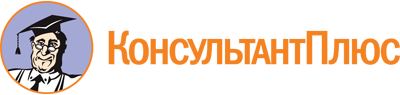 Закон Республики Карелия от 30.12.1999 N 384-ЗРК
(ред. от 26.10.2023)
"О налогах (ставках налогов) на территории Республики Карелия"
(принят Палатой Представителей ЗС РК 28.12.1999)Документ предоставлен КонсультантПлюс

www.consultant.ru

Дата сохранения: 12.12.2023
 30 декабря 1999 годаN 384-ЗРКСписок изменяющих документов(в ред. Законов РК от 17.07.2000 N 416-ЗРК,от 17.07.2000 N 417-ЗРК, от 18.07.2000 N 422-ЗРК,от 03.10.2000 N 434-ЗРК, от 03.10.2000 N 435-ЗРК,от 28.11.2000 N 448-ЗРК, от 29.11.2000 N 449-ЗРК,от 22.01.2001 N 471-ЗРК, от 06.03.2001 N 487-ЗРК,от 27.04.2001 N 493-ЗРК, от 15.06.2001 N 504-ЗРК,от 16.07.2001 N 516-ЗРК, от 30.10.2001 N 540-ЗРК,от 28.12.2001 N 563-ЗРК, от 25.07.2002 N 613-ЗРК,от 29.10.2002 N 624-ЗРК, от 25.11.2002 N 632-ЗРК,от 26.02.2003 N 650-ЗРК, от 05.06.2003 N 671-ЗРК,от 07.10.2003 N 702-ЗРК, от 27.10.2003 N 714-ЗРК,от 25.11.2003 N 716-ЗРК, от 25.11.2003 N 717-ЗРК,от 25.11.2003 N 718-ЗРК, от 05.11.2004 N 814-ЗРК,от 05.11.2004 N 819-ЗРК, от 05.11.2004 N 820-ЗРК,от 25.11.2004 N 821-ЗРК, от 25.11.2004 N 822-ЗРК,от 01.04.2005 N 861-ЗРК, от 23.06.2005 N 884-ЗРК,от 01.11.2005 N 913-ЗРК, от 28.11.2005 N 917-ЗРК,от 28.11.2005 N 918-ЗРК, от 28.11.2005 N 920-ЗРК,от 23.11.2006 N 1023-ЗРК, от 23.11.2006 N 1024-ЗРК,от 07.06.2007 N 1086-ЗРК, от 01.10.2008 N 1229-ЗРК,от 08.06.2009 N 1300-ЗРК, от 26.06.2009 N 1311-ЗРК,от 28.06.2010 N 1398-ЗРК, от 10.11.2010 N 1437-ЗРК,от 25.07.2011 N 1523-ЗРК, от 21.10.2011 N 1536-ЗРК,от 05.05.2012 N 1596-ЗРК, от 30.10.2012 N 1643-ЗРК,от 27.11.2012 N 1646-ЗРК, от 06.02.2013 N 1680-ЗРК,от 29.10.2013 N 1735-ЗРК, от 31.10.2013 N 1739-ЗРК,от 29.11.2013 N 1746-ЗРК, от 04.03.2014 N 1775-ЗРК,от 05.06.2014 N 1795-ЗРК,от 04.07.2014 N 1817-ЗРК (ред. 09.07.2014),от 09.07.2014 N 1819-ЗРК, от 27.10.2014 N 1839-ЗРК,от 27.11.2014 N 1844-ЗРК, от 30.10.2015 N 1941-ЗРК,от 30.10.2015 N 1948-ЗРК, от 27.11.2015 N 1951-ЗРК,от 29.02.2016 N 1993-ЗРК,от 28.07.2016 N 2051-ЗРК (ред. 28.11.2016),от 28.11.2016 N 2066-ЗРК, от 28.11.2016 N 2067-ЗРК,от 28.07.2017 N 2148-ЗРК (ред. 02.11.2022),от 03.11.2017 N 2170-ЗРК,от 04.04.2018 N 2225-ЗРК, от 29.10.2018 N 2303-ЗРК,от 05.06.2019 N 2377-ЗРК, от 13.09.2019 N 2397-ЗРК,от 21.10.2019 N 2408-ЗРК (ред. 04.12.2019),от 27.03.2020 N 2462-ЗРК (ред. 23.10.2020), от 21.04.2020 N 2473-ЗРК,от 26.05.2020 N 2476-ЗРК, от 23.10.2020 N 2516-ЗРК (ред. 02.11.2022),от 24.12.2020 N 2530-ЗРК, от 26.07.2021 N 2591-ЗРК,от 26.11.2021 N 2634-ЗРК, от 24.03.2022 N 2686-ЗРК,от 02.11.2022 N 2751-ЗРК, от 22.12.2022 N 2784-ЗРК,от 26.10.2023 N 2892-ЗРК)Действие положений абзаца третьего пункта 2 (в редакции Закона РК от 26.07.2021 N 2591-ЗРК) распространяется на налогоплательщиков - участников специальных инвестиционных контрактов, заключивших специальные инвестиционные контракты до вступления в силу Федерального закона от 2 августа 2019 года N 269-ФЗ "О внесении изменений в части первую и вторую Налогового кодекса Российской Федерации".Действие положения пункта 4 (в редакции Закона РК от 02.11.2022 N 2751-ЗРК) распространяется на правоотношения, возникшие с 1 января 2022 года.Положение пункта 1 (в редакции Закона Республики Карелия от 02.11.2022 N 2751-ЗРК) действует до 31 декабря 2024 года включительно.Действие положений статьи 4 (в редакции Закона РК от 21.10.2019 N 2408-ЗРК) распространяются на правоотношения, возникшие с 1 января 2019 года.Наименование объекта налогообложенияНалоговая ставка (в рублях)Налоговая ставка (в рублях)Наименование объекта налогообложенияс 1 января по 31 декабря 2017 года включительнос 1 января 2018 года1. Автомобили легковые с мощностью двигателя (с каждой лошадиной силы):до 100 л.с. (до 73,55 кВт) включительно1010свыше 100 л.с. до 150 л.с. (свыше 73,55 кВт до 110,33 кВт) включительно3535свыше 150 л.с. до 200 л.с. (свыше 110,33 кВт до 147,1 кВт) включительно5050свыше 200 л.с. до 250 л.с. (свыше 147,1 кВт до 183,9 кВт) включительно7575свыше 250 л.с. (свыше 183,9 кВт)1501502. Мотоциклы и мотороллеры с мощностью двигателя (с каждой лошадиной силы):до 20 л.с. (до 14,7 кВт) включительно57свыше 20 л.с. до 35 л.с. (свыше 14,7 кВт до 25,74 кВт) включительно810свыше 35 л.с. (свыше 25,74 кВт)3035(п. 2 в ред. Закона РК от 21.10.2019 N 2408-ЗРК)(п. 2 в ред. Закона РК от 21.10.2019 N 2408-ЗРК)(п. 2 в ред. Закона РК от 21.10.2019 N 2408-ЗРК)3. Автобусы с мощностью двигателя (с каждой лошадиной силы):до 200 л.с. (до 147,1 кВт) включительно5050свыше 200 л.с. (свыше 147,1 кВт)1001004. Автомобили грузовые с мощностью двигателя (с каждой лошадиной силы):до 100 л.с. (до 73,55 кВт) включительно2525свыше 100 л.с. до 150 л.с. (свыше 73,55 кВт до 110,33 кВт) включительно4040свыше 150 л.с. до 200 л.с. (свыше 110,33 кВт до 147,1 кВт) включительно5050свыше 200 л.с. до 250 л.с. (свыше 147,1 кВт до 183,9 кВт) включительно6565свыше 250 л.с. (свыше 183,9 кВт)85855. Другие самоходные транспортные средства, машины и механизмы на пневматическом и гусеничном ходу (с каждой лошадиной силы)25256. Снегоходы, мотосани с мощностью двигателя (с каждой лошадиной силы):до 50 л.с. (до 36,77 кВт) включительно2525свыше 50 л.с. (свыше 36,77 кВт)50507. Катера, моторные лодки и другие водные транспортные средства с мощностью двигателя (с каждой лошадиной силы):до 100 л.с. (до 73,55 кВт) включительно1316свыше 100 л.с. (свыше 73,55 кВт)2002008. Яхты и другие парусно-моторные суда с мощностью двигателя (с каждой лошадиной силы):до 100 л.с. (до 73,55 кВт) включительно200200свыше 100 л.с. (свыше 73,55 кВт)4004009. Гидроциклы с мощностью двигателя (с каждой лошадиной силы):до 100 л.с. (до 73,55 кВт) включительно250250свыше 100 л.с. (свыше 73,55 кВт)50050010. Несамоходные (буксируемые) суда, для которых определяется валовая вместимость (с каждой регистровой тонны валовой вместимости)20020011. Самолеты, вертолеты и иные воздушные суда, имеющие двигатели (с каждой лошадиной силы)25025012. Самолеты, имеющие реактивные двигатели (с каждого килограмма силы тяги)20020013. Другие водные и воздушные транспортные средства, не имеющие двигателей (с единицы транспортного средства)20002000Положения абзаца седьмого части 5 статьи 6, введенного Законом РК от 29.10.2018 N 2303-ЗРК, действуют до 31 декабря 2034 года.Статья 9.4 действует до 31 декабря 2024 года включительно.Статья 11.4 действует до 31 декабря 2024 года включительно.Список изменяющих документов(в ред. Законов РК от 24.12.2020 N 2530-ЗРК, от 02.11.2022 N 2751-ЗРК)N пунктаВид предпринимательской деятельностиРазмер потенциально возможного к получению индивидуальным предпринимателем годового дохода (рублей)1231.Ремонт и пошив швейных, меховых и кожаных изделий, головных уборов и изделий из текстильной галантереи, ремонт, пошив и вязание трикотажных изделий по индивидуальному заказу населения110 0002.Ремонт, чистка, окраска и пошив обуви124 0003.Парикмахерские и косметические услуги276 0004.Стирка, химическая чистка и крашение текстильных и меховых изделий123 0005.Изготовление и ремонт металлической галантереи, ключей, номерных знаков, указателей улиц125 0006.Ремонт электронной бытовой техники, бытовых приборов, часов, металлоизделий бытового и хозяйственного назначения, предметов и изделий из металла, изготовление готовых металлических изделий хозяйственного назначения по индивидуальному заказу населения123 0007.Ремонт мебели и предметов домашнего обихода276 0008.Услуги в области фотографии276 0009.Ремонт, техническое обслуживание автотранспортных и мототранспортных средств, мотоциклов, машин и оборудования, мойка автотранспортных средств, полирование и предоставление аналогичных услуг368 00010.Оказание автотранспортных услуг по перевозке грузов автомобильным транспортом индивидуальными предпринимателями, имеющими на праве собственности или ином праве (пользования, владения и (или) распоряжения) транспортные средства, предназначенные для оказания таких услуг221 00011.Оказание автотранспортных услуг по перевозке пассажиров автомобильным транспортом индивидуальными предпринимателями, имеющими на праве собственности или ином праве (пользования, владения и (или) распоряжения) транспортные средства, предназначенные для оказания таких услуг221 00012.Реконструкция или ремонт существующих жилых и нежилых зданий, а также спортивных сооружений276 00013.Услуги по производству монтажных, электромонтажных, санитарно-технических и сварочных работ289 00014.Услуги по остеклению балконов и лоджий, нарезке стекла и зеркал, художественной обработке стекла276 00015.Услуги в сфере дошкольного образования и дополнительного образования детей и взрослых117 00016.Услуги по присмотру и уходу за детьми и больными106 70017.Сбор тары и пригодных для вторичного использования материалов111 00018.Деятельность ветеринарная276 00019.Сдача в аренду (наем) собственных или арендованных жилых помещений, общая площадь которых:до 50 кв. м включительно200 000свыше 50 кв. м до 100 кв. м включительно400 000свыше 100 кв. м до 200 кв. м включительно1 000 000свыше 200 кв. м до 500 кв. м включительно2 000 000свыше 500 кв. м4 000 00020.Сдача в аренду (наем) собственных или арендованных нежилых помещений (включая выставочные залы, складские помещения), земельных участков, общая площадь которых:до 10 кв. м включительно300 000свыше 10 кв. м до 50 кв. м включительно900 000свыше 50 кв. м до 100 кв. м включительно2 000 000свыше 100 кв. м до 500 кв. м включительно3 000 000свыше 500 кв. м до 1500 кв. м включительно5 000 000свыше 1500 кв. м10 000 00021.Изготовление изделий народных художественных промыслов106 70022.Услуги по переработке продуктов сельского хозяйства, лесного хозяйства и рыболовства для приготовления продуктов питания для людей и корма для животных, а также производство различных продуктов промежуточного потребления, которые не являются пищевыми продуктами111 00023.Производство и реставрация ковров и ковровых изделий106 70024.Ремонт ювелирных изделий, бижутерии276 00025.Чеканка и гравировка ювелирных изделий276 00026.Деятельность в области звукозаписи и издания музыкальных произведений111 00027.Услуги по уборке квартир и частных домов, деятельность домашних хозяйств с наемными работниками276 00028.Деятельность, специализированная в области дизайна, услуги художественного оформления150 00029.Проведение занятий по физической культуре и спорту106 70030.Услуги носильщиков на железнодорожных вокзалах, автовокзалах, аэровокзалах, в аэропортах, морских, речных портах100 00031.Услуги платных туалетов111 00032.Услуги по приготовлению и поставке блюд для торжественных мероприятий или иных событий135 00033.Оказание услуг по перевозке пассажиров водным транспортом150 00034.Оказание услуг по перевозке грузов водным транспортом200 00035.Услуги, связанные со сбытом сельскохозяйственной продукции (хранение, сортировка, сушка, мойка, расфасовка, упаковка и транспортировка)106 70036.Услуги, связанные с обслуживанием сельскохозяйственного производства (механизированные, агрохимические, мелиоративные, транспортные работы)100 00037.Деятельность по благоустройству ландшафта111 00038.Охота, отлов и отстрел диких животных, в том числе предоставление услуг в этих областях, деятельность, связанная со спортивно-любительской охотой138 00039.Занятие медицинской деятельностью или фармацевтической деятельностью лицом, имеющим лицензию на указанные виды деятельности, за исключением реализации лекарственных препаратов, подлежащих обязательной маркировке средствами идентификации, в том числе контрольными (идентификационными) знаками в соответствии с Федеральным законом от 12 апреля 2010 года N 61-ФЗ "Об обращении лекарственных средств"500 00040.Осуществление частной детективной деятельности лицом, имеющим лицензию200 00041.Услуги по прокату276 00042.Услуги экскурсионные туристические106 70043.Организация обрядов (свадеб, юбилеев), в том числе музыкальное сопровождение106 70044.Организация похорон и предоставление связанных с ними услуг250 00045.Услуги уличных патрулей, охранников, сторожей и вахтеров111 00046.Розничная торговля, осуществляемая через объекты стационарной торговой сети, имеющие торговые залы (в расчете на каждый обособленный объект, но не более 10 000 000 рублей)1 000 00047.Розничная торговля, осуществляемая через объекты стационарной торговой сети, не имеющие торговых залов (в расчете на каждый обособленный объект, но не более 10 000 000 рублей)1 000 00048.Розничная торговля, осуществляемая через объекты нестационарной торговой сети (в расчете на каждый обособленный объект, но не более 10 000 000 рублей)500 00049.Услуги общественного питания, оказываемые через объекты организации общественного питания (в расчете на каждый обособленный объект, но не более 10 000 000 рублей)500 00050.Услуги общественного питания, оказываемые через объекты организации общественного питания, не имеющие зала обслуживания посетителей276 00051.Оказание услуг по забою и транспортировке скота100 00052.Производство кожи и изделий из кожи110 00053.Сбор и заготовка пищевых лесных ресурсов, недревесных лесных ресурсов и лекарственных растений276 00054.Переработка и консервирование фруктов и овощей276 00055.Производство молочной продукции111 00056.Растениеводство, услуги в области растениеводства106 70057.Производство хлебобулочных и мучных кондитерских изделий111 00058.Рыболовство и рыбоводство, рыболовство любительское и спортивное276 00059.Лесоводство и прочая лесохозяйственная деятельность111 00060.Деятельность по письменному и устному переводу111 00061.Деятельность по уходу за престарелыми и инвалидами106 70062.Сбор, обработка и утилизация отходов, а также обработка вторичного сырья276 00063.Резка, обработка и отделка камня для памятников500 00064.Разработка компьютерного программного обеспечения, в том числе системного программного обеспечения, приложений программного обеспечения, баз данных, web-страниц, включая их адаптацию и модификацию240 00065.Ремонт компьютеров и коммуникационного оборудования240 00066.Строительство жилых и нежилых зданий225 00067.Строительство инженерных коммуникаций для водоснабжения и водоотведения, газоснабжения225 00068.Производство электромонтажных работ225 00069.Производство санитарно-технических работ, монтаж отопительных систем и систем кондиционирования воздуха225 00070.Производство штукатурных работ100 00071.Работы столярные и плотничные:установка дверей (кроме автоматических и вращающихся), окон, дверных и оконных рам из дерева или прочих материалов150 000работы по установке внутренних лестниц, встроенных шкафов, встроенного кухонного оборудования100 000производство работ по внутренней отделке зданий (включая потолки, раздвижные и съемные перегородки и другое)100 00072.Работы по устройству покрытий полов и облицовке стен100 00073.Производство малярных и стекольных работ168 00074.Производство прочих отделочных и завершающих работ168 00075.Производство кровельных работ225 00076.Работы строительные специализированные прочие, не включенные в другие группировки100 00077.Изготовление кухонной мебели по индивидуальному заказу населения225 00078.Изготовление прочей мебели и отдельных мебельных деталей, не включенных в другие группировки, по индивидуальному заказу населения225 00079.Услуги по пошиву штор, драпировок по индивидуальному заказу населения110 00080.Пошив производственной одежды по индивидуальному заказу населения110 00081.Деятельность физкультурно-оздоровительная168 00082.Предоставление прочих персональных услуг, не включенных в другие группировки:услуги справочно-информационной службы по оказанию услуг населению по заполнению бланков, написанию заявлений, снятию копий по индивидуальному заказу населения100 000услуги по оборудованию квартир (навеска карнизов, картин, вешалок, зеркал и других предметов)100 000услуги копировально-множительные по индивидуальному заказу населения100 00083.Деятельность по фотокопированию и подготовке документов и прочая специализированная вспомогательная деятельность по обеспечению деятельности офиса100 00084.Деятельность зрелищно-развлекательная прочая, не включенная в другие группировки (за исключением деятельности парков отдыха и пляжей, танцплощадок, дискотек, школ танцев, организации обрядов (свадеб, юбилеев), в том числе музыкального сопровождения)225 00085.Деятельность по чистке и уборке прочая, не включенная в другие группировки100 00086.Услуги по ремонту и обслуживанию музыкальных инструментов123 00087.Животноводство, услуги в области животноводства106 70088.Деятельность стоянок для транспортных средствза 1 кв. метр общей площади стоянки1 50089.Помол зерна, производство муки и крупы из зерен пшеницы, ржи, овса, кукурузы или прочих хлебных злаков111 00090.Услуги по уходу за домашними животными111 00091.Изготовление и ремонт бондарной посуды и гончарных изделий по индивидуальному заказу населения111 00092.Услуги по изготовлению валяной обуви111 00093.Услуги по изготовлению сельскохозяйственного инвентаря из материала заказчика по индивидуальному заказу населения111 00094.Граверные работы по металлу, стеклу, фарфору, дереву, керамике, кроме ювелирных изделий по индивидуальному заказу населения111 00095.Изготовление и ремонт деревянных лодок по индивидуальному заказу населения111 00096.Ремонт игрушек и подобных им изделий111 00097.Ремонт спортивного и туристического оборудования111 00098.Услуги по вспашке огородов по индивидуальному заказу населения111 00099.Услуги по распиловке дров по индивидуальному заказу населения111 000100.Сборка и ремонт очков111 000101.Изготовление и печатание визитных карточек и пригласительных билетов на семейные торжества111 000102.Переплетные, брошюровочные, окантовочные, картонажные работы111 000103.Услуги по ремонту сифонов и автосифонов, в том числе зарядка газовых баллончиков для сифонов111 000104.Услуги по предоставлению мест для временного проживанияза 1 кв. метр общей площади помещения для временного проживания30 000105.Деятельность специализированная в области дизайна в части промышленного дизайна, с созданием и разработкой проектов и спецификаций, которые оптимизируют использование, стоимость и внешний вид продукции, включая выбор материалов, механизмов, формы, цвета и отделки поверхности продукции с учетом имеющегося спроса, требований безопасности и потребностей рынка в распространении, использовании и обслуживании228 500(п. 105 введен Законом РК от 02.11.2022 N 2751-ЗРК)(п. 105 введен Законом РК от 02.11.2022 N 2751-ЗРК)(п. 105 введен Законом РК от 02.11.2022 N 2751-ЗРК)106.Дезинфекция, дезинсекция, дератизация зданий, промышленного оборудования250 000(п. 106 введен Законом РК от 02.11.2022 N 2751-ЗРК)(п. 106 введен Законом РК от 02.11.2022 N 2751-ЗРК)(п. 106 введен Законом РК от 02.11.2022 N 2751-ЗРК)107.Деятельность туристических агентств и прочих организаций, предоставляющих услуги в сфере туризма (за исключением услуг экскурсионных туристических)276 000(п. 107 введен Законом РК от 02.11.2022 N 2751-ЗРК)(п. 107 введен Законом РК от 02.11.2022 N 2751-ЗРК)(п. 107 введен Законом РК от 02.11.2022 N 2751-ЗРК)Список изменяющих документов(в ред. Закона РК от 26.10.2023 N 2892-ЗРК)Территория действия патентов(группа муниципальных образований)КоэффициентПетрозаводский городской округ1,0Костомукшский городской округ, Питкярантский муниципальный округ, Сортавальское, Лахденпохское, Кондопожское городские поселения0,9Городские поселения (за исключением Калевальского, Кемского, Лоухского, Пяозерского, Чупинского, Сортавальского, Лахденпохского, Кондопожского городских поселений)0,7Беломорский, Сегежский, Суоярвский муниципальные округа, Калевальское, Кемское, Лоухское, Пяозерское, Чупинское городские поселения0,5Сельские поселения (за исключением Амбарнского, Боровского, Кривопорожского, Куземского, Кестеньгского, Луусалмского, Малиновараккского, Рабочеостровского, Плотинского, Юшкозерского сельских поселений)0,5Амбарнское, Боровское, Кривопорожское, Куземское, Кестеньгское, Луусалмское, Малиновараккское, Рабочеостровское, Плотинское, Юшкозерское сельские поселения0,25Список изменяющих документов(в ред. Законов РК от 27.11.2012 N 1646-ЗРК,от 29.10.2013 N 1735-ЗРК, от 27.11.2015 N 1951-ЗРК,от 04.04.2018 N 2225-ЗРК, от 24.12.2020 N 2530-ЗРК,от 26.10.2023 N 2892-ЗРК)ПоказательКоэффициентДля видов предпринимательской деятельности, указанных в пунктах 1-9, 12-18, 21-32, 35-45, 50-87, 89-103, 105-107 приложения 1, в зависимости от средней численности наемных работниковДля видов предпринимательской деятельности, указанных в пунктах 1-9, 12-18, 21-32, 35-45, 50-87, 89-103, 105-107 приложения 1, в зависимости от средней численности наемных работников(в ред. Закона РК от 26.10.2023 N 2892-ЗРК)(в ред. Закона РК от 26.10.2023 N 2892-ЗРК)от 1 до 5 наемных работников1от 6 до 10 наемных работников1,5от 11 до 15 наемных работников2Для видов предпринимательской деятельности, указанных в пунктах 10-11, 33-34 приложения 1 в зависимости от количества транспортных средствДля видов предпринимательской деятельности, указанных в пунктах 10-11, 33-34 приложения 1 в зависимости от количества транспортных средств(в ред. Закона РК от 27.11.2015 N 1951-ЗРК)(в ред. Закона РК от 27.11.2015 N 1951-ЗРК)от 1 до 3 транспортных средств1от 4 до 6 транспортных средств1,5от 7 до 9 транспортных средств2от 10 до 12 транспортных средств2,5от 13 до 15 транспортных средств3более 15 транспортных средств3,5Исключено. - Закон РК от 29.10.2013 N 1735-ЗРК.Исключено. - Закон РК от 29.10.2013 N 1735-ЗРК.Список изменяющих документов(в ред. Законов РК от 04.04.2018 N 2225-ЗРК,от 26.11.2021 N 2634-ЗРК)N пунктаВид предпринимательской деятельности на основании Общероссийского классификатора видов экономической деятельности ОК 029-2014 (КДЕС Ред. 2) (далее - ОКВЭД 2)121.Раздел A "Сельское, лесное хозяйство, охота, рыболовство и рыбоводство" (за исключением группы 01.15 "Выращивание табака и махорки" подкласса 01.1 "Выращивание однолетних культур", подкласса 01.7 "Охота, отлов и отстрел диких животных, включая предоставление услуг в этих областях" класса 01 "Растениеводство и животноводство, охота и предоставление соответствующих услуг в этих областях"; подкласса 02.3 "Сбор и заготовка пищевых лесных ресурсов, недревесных лесных ресурсов и лекарственных растений", подкласса 02.4 "Предоставление услуг в области лесоводства и лесозаготовок" класса 02 "Лесоводство и лесозаготовки")2.Раздел C "Обрабатывающие производства" (за исключением группы 11.01 "Перегонка, очистка и смешивание спиртов", группы 11.02 "Производство вина из винограда", группы 11.03 "Производство сидра и прочих плодовых вин", группы 11.04 "Производство прочих недистиллированных напитков из сброженных материалов", группы 11.05 "Производство пива", группы 11.06 "Производство солода" подкласса 11.0 "Производство напитков" класса 11 "Производство напитков"; класса 12 "Производство табачных изделий"; класса 19 "Производство кокса и нефтепродуктов")3.Класс 55 "Деятельность по предоставлению мест для временного проживания"(п. 3 в ред. Закона РК от 26.11.2021 N 2634-ЗРК)(п. 3 в ред. Закона РК от 26.11.2021 N 2634-ЗРК)4.Класс 63 "Деятельность в области информационных технологий" раздела J "Деятельность в области информации и связи"5.Класс 72 "Научные исследования и разработки"; подкласс 74.1 "Деятельность специализированная в области дизайна", подкласс 74.3 "Деятельность по письменному и устному переводу" класса 74 "Деятельность профессиональная научная и техническая прочая" раздела M "Деятельность профессиональная, научная и техническая"6.Группа 85.41 "Образование дополнительное детей и взрослых" подкласса 85.4 "Образование дополнительное" класса 85 "Образование" раздела P "Образование"7.Класс 87 "Деятельность по уходу с обеспечением проживания", класс 88 "Предоставление социальных услуг без обеспечения проживания" раздела Q "Деятельность в области здравоохранения и социальных услуг"8.Группа 95.21 "Ремонт электронной бытовой техники", группа 95.22 "Ремонт бытовых приборов, домашнего и садового инвентаря", группа 95.23 "Ремонт обуви и прочих изделий из кожи", группа 95.24 "Ремонт мебели и предметов домашнего обихода", группа 95.25 "Ремонт часов и ювелирных изделий", группа 95.29 "Ремонт прочих предметов личного потребления и бытовых товаров" подкласса 95.2 "Ремонт предметов личного потребления и хозяйственно-бытового назначения" класса 95 "Ремонт компьютеров, предметов личного потребления и хозяйственно-бытового назначения"; группа 96.01 "Стирка и химическая чистка текстильных и меховых изделий", группа 96.02 "Предоставление услуг парикмахерскими и салонами красоты" подкласса 96.0 "Деятельность по предоставлению прочих персональных услуг" класса 96 "Деятельность по предоставлению прочих персональных услуг" раздела S "Предоставление прочих видов услуг"Список изменяющих документов(введено Законом РК от 28.07.2017 N 2148-ЗРК;в ред. Законов РК от 04.04.2018 N 2225-ЗРК, от 24.12.2020 N 2530-ЗРК)N пунктаВид предпринимательской деятельности в соответствии со статьей 346.43 Налогового кодекса Российской ФедерацииКоды по ОКВЭД 2, Общероссийскому классификатору продукции по видам экономической деятельности ОК 034-2014 (КПЕС 2008) (ОКПД 2)1231.Ремонт и пошив швейных, меховых и кожаных изделий, головных уборов и изделий из текстильной галантереи, ремонт, пошив и вязание трикотажных изделий по индивидуальному заказу населения13.91, 13.92, 13.95, 13.99, 14.1, 14.2, 14.3, 15.12, 95.29.1(в ред. Закона РК от 24.12.2020 N 2530-ЗРК)(в ред. Закона РК от 24.12.2020 N 2530-ЗРК)(в ред. Закона РК от 24.12.2020 N 2530-ЗРК)2.Ремонт, чистка, окраска и пошив обуви15.20, 95.233.Парикмахерские и косметические услуги96.024.Стирка, химическая чистка и крашение текстильных и меховых изделий96.01(в ред. Закона РК от 24.12.2020 N 2530-ЗРК)(в ред. Закона РК от 24.12.2020 N 2530-ЗРК)(в ред. Закона РК от 24.12.2020 N 2530-ЗРК)5.Изготовление и ремонт металлической галантереи, ключей, номерных знаков, указателей улиц25.72, 32.99, 95.29.96.Ремонт электронной бытовой техники, бытовых приборов, часов, металлоизделий бытового и хозяйственного назначения, предметов и изделий из металла, изготовление готовых металлических изделий хозяйственного назначения по индивидуальному заказу населения25 (за исключением 25.61, 25.72), 33.11, 95.21, 95.22, 95.25.1(в ред. Закона РК от 24.12.2020 N 2530-ЗРК)(в ред. Закона РК от 24.12.2020 N 2530-ЗРК)(в ред. Закона РК от 24.12.2020 N 2530-ЗРК)7.Ремонт мебели и предметов домашнего обихода95.24(в ред. Закона РК от 24.12.2020 N 2530-ЗРК)(в ред. Закона РК от 24.12.2020 N 2530-ЗРК)(в ред. Закона РК от 24.12.2020 N 2530-ЗРК)8.Услуги в сфере дошкольного образования и дополнительного образования детей и взрослых85.41(в ред. Закона РК от 24.12.2020 N 2530-ЗРК)(в ред. Закона РК от 24.12.2020 N 2530-ЗРК)(в ред. Закона РК от 24.12.2020 N 2530-ЗРК)9.Услуги по присмотру и уходу за детьми и больными87.1, 87.2, 88.9110.Изготовление изделий народных художественных промыслов32.99.811.Прочие услуги производственного характера:11.1.Услуги по переработке продуктов сельского хозяйства, лесного хозяйства и рыболовства для приготовления продуктов питания для людей и корма для животных, а также производство различных продуктов промежуточного потребления, которые не являются пищевыми продуктами01.61, 10.13, 10.31, 10.41, 10.61, 13.10.2, 15.11, 23.49, 96.09(в ред. Закона РК от 24.12.2020 N 2530-ЗРК)(в ред. Закона РК от 24.12.2020 N 2530-ЗРК)(в ред. Закона РК от 24.12.2020 N 2530-ЗРК)11.2.Услуги по изготовлению валяной обуви15.20(в ред. Закона РК от 24.12.2020 N 2530-ЗРК)(в ред. Закона РК от 24.12.2020 N 2530-ЗРК)(в ред. Закона РК от 24.12.2020 N 2530-ЗРК)11.3.Услуги по изготовлению сельскохозяйственного инвентаря из материала заказчика по индивидуальному заказу населения28.30.89(в ред. Закона РК от 24.12.2020 N 2530-ЗРК)(в ред. Закона РК от 24.12.2020 N 2530-ЗРК)(в ред. Закона РК от 24.12.2020 N 2530-ЗРК)11.4.Граверные работы по металлу, стеклу, фарфору, дереву, керамике, кроме ювелирных изделий по индивидуальному заказу населения25.61, 96.09(в ред. Закона РК от 24.12.2020 N 2530-ЗРК)(в ред. Закона РК от 24.12.2020 N 2530-ЗРК)(в ред. Закона РК от 24.12.2020 N 2530-ЗРК)11.5.Изготовление и ремонт деревянных лодок по индивидуальному заказу населения30.12, 33.15(в ред. Закона РК от 24.12.2020 N 2530-ЗРК)(в ред. Закона РК от 24.12.2020 N 2530-ЗРК)(в ред. Закона РК от 24.12.2020 N 2530-ЗРК)11.6.Ремонт игрушек и подобных им изделий95.29.3(в ред. Закона РК от 24.12.2020 N 2530-ЗРК)(в ред. Закона РК от 24.12.2020 N 2530-ЗРК)(в ред. Закона РК от 24.12.2020 N 2530-ЗРК)11.7.Ремонт спортивного и туристического оборудования95.29.2(в ред. Закона РК от 24.12.2020 N 2530-ЗРК)(в ред. Закона РК от 24.12.2020 N 2530-ЗРК)(в ред. Закона РК от 24.12.2020 N 2530-ЗРК)11.8.Услуги по вспашке огородов по индивидуальному заказу населения96.09(в ред. Закона РК от 24.12.2020 N 2530-ЗРК)(в ред. Закона РК от 24.12.2020 N 2530-ЗРК)(в ред. Закона РК от 24.12.2020 N 2530-ЗРК)11.9.Изготовление и печатание визитных карточек и пригласительных билетов на семейные торжества58.1911.10.Переплетные, брошюровочные, окантовочные, картонажные работы18.1411.11.Услуги по ремонту сифонов и автосифонов, в том числе зарядка газовых баллончиков для сифонов95.22(п. 11.11 в ред. Закона РК от 24.12.2020 N 2530-ЗРК)(п. 11.11 в ред. Закона РК от 24.12.2020 N 2530-ЗРК)(п. 11.11 в ред. Закона РК от 24.12.2020 N 2530-ЗРК)11.12.Услуги по распиловке дров по индивидуальному заказу населения96.09(п. 11.12 введен Законом РК от 24.12.2020 N 2530-ЗРК)(п. 11.12 введен Законом РК от 24.12.2020 N 2530-ЗРК)(п. 11.12 введен Законом РК от 24.12.2020 N 2530-ЗРК)12.Производство и реставрация ковров и ковровых изделий13.9313.Ремонт ювелирных изделий, бижутерии95.25.214.Чеканка и гравировка ювелирных изделий32.11, 32.1215.Деятельность, специализированная в области дизайна, услуги художественного оформления74.1(в ред. Закона РК от 24.12.2020 N 2530-ЗРК)(в ред. Закона РК от 24.12.2020 N 2530-ЗРК)(в ред. Закона РК от 24.12.2020 N 2530-ЗРК)16.Услуги, связанные со сбытом сельскохозяйственной продукции (хранение, сортировка, сушка, мойка, расфасовка, упаковка и транспортировка)01.6317.Услуги, связанные с обслуживанием сельскохозяйственного производства (механизированные, агрохимические, мелиоративные, транспортные работы)01.6118.Оказание услуг по забою и транспортировке скота10.11, 49.41(п. 18 в ред. Закона РК от 24.12.2020 N 2530-ЗРК)(п. 18 в ред. Закона РК от 24.12.2020 N 2530-ЗРК)(п. 18 в ред. Закона РК от 24.12.2020 N 2530-ЗРК)19.Производство кожи и изделий из кожи1520.Переработка и консервирование фруктов и овощей10.32, 10.39(в ред. Закона РК от 24.12.2020 N 2530-ЗРК)(в ред. Закона РК от 24.12.2020 N 2530-ЗРК)(в ред. Закона РК от 24.12.2020 N 2530-ЗРК)21.Производство молочной продукции10.522.Растениеводство, услуги в области растениеводства01.1, 01.2,01.3, 01.61(п. 22 в ред. Закона РК от 24.12.2020 N 2530-ЗРК)(п. 22 в ред. Закона РК от 24.12.2020 N 2530-ЗРК)(п. 22 в ред. Закона РК от 24.12.2020 N 2530-ЗРК)23.Производство хлебобулочных и мучных кондитерских изделий10.724.Рыболовство и рыбоводство, рыболовство любительское и спортивное03(в ред. Закона РК от 24.12.2020 N 2530-ЗРК)(в ред. Закона РК от 24.12.2020 N 2530-ЗРК)(в ред. Закона РК от 24.12.2020 N 2530-ЗРК)25.Лесоводство и прочая лесохозяйственная деятельность02.126.Деятельность по письменному и устному переводу74.327.Деятельность по уходу за престарелыми и инвалидами87.30, 88.1028.Резка, обработка и отделка камня для памятников23.70.229.Разработка компьютерного программного обеспечения, в том числе системного программного обеспечения, приложений программного обеспечения, баз данных, web-страниц, включая их адаптацию и модификацию62.01, 62.03(в ред. Закона РК от 24.12.2020 N 2530-ЗРК)(в ред. Закона РК от 24.12.2020 N 2530-ЗРК)(в ред. Закона РК от 24.12.2020 N 2530-ЗРК)30.Строительство жилых и нежилых зданий41.20(п. 30 введен Законом РК от 04.04.2018 N 2225-ЗРК)(п. 30 введен Законом РК от 04.04.2018 N 2225-ЗРК)(п. 30 введен Законом РК от 04.04.2018 N 2225-ЗРК)31.Строительство инженерных коммуникаций для водоснабжения и водоотведения, газоснабжения42.21(п. 31 введен Законом РК от 04.04.2018 N 2225-ЗРК)(п. 31 введен Законом РК от 04.04.2018 N 2225-ЗРК)(п. 31 введен Законом РК от 04.04.2018 N 2225-ЗРК)32.Производство электромонтажных работ43.21(п. 32 введен Законом РК от 04.04.2018 N 2225-ЗРК)(п. 32 введен Законом РК от 04.04.2018 N 2225-ЗРК)(п. 32 введен Законом РК от 04.04.2018 N 2225-ЗРК)33.Производство санитарно-технических работ, монтаж отопительных систем и систем кондиционирования воздуха43.22(п. 33 введен Законом РК от 04.04.2018 N 2225-ЗРК)(п. 33 введен Законом РК от 04.04.2018 N 2225-ЗРК)(п. 33 введен Законом РК от 04.04.2018 N 2225-ЗРК)34.Производство штукатурных работ43.31(п. 34 введен Законом РК от 04.04.2018 N 2225-ЗРК)(п. 34 введен Законом РК от 04.04.2018 N 2225-ЗРК)(п. 34 введен Законом РК от 04.04.2018 N 2225-ЗРК)35.Работы столярные и плотничные:43.32установка дверей (кроме автоматических и вращающихся), окон, дверных и оконных рам из дерева или прочих материалов43.32.1работы по установке внутренних лестниц, встроенных шкафов, встроенного кухонного оборудования43.32.2производство работ по внутренней отделке зданий (включая потолки, раздвижные и съемные перегородки и другое)43.32.3(п. 35 введен Законом РК от 04.04.2018 N 2225-ЗРК)(п. 35 введен Законом РК от 04.04.2018 N 2225-ЗРК)(п. 35 введен Законом РК от 04.04.2018 N 2225-ЗРК)36.Работы по устройству покрытий полов и облицовке стен43.33(п. 36 введен Законом РК от 04.04.2018 N 2225-ЗРК)(п. 36 введен Законом РК от 04.04.2018 N 2225-ЗРК)(п. 36 введен Законом РК от 04.04.2018 N 2225-ЗРК)37.Производство малярных и стекольных работ43.34(п. 37 введен Законом РК от 04.04.2018 N 2225-ЗРК)(п. 37 введен Законом РК от 04.04.2018 N 2225-ЗРК)(п. 37 введен Законом РК от 04.04.2018 N 2225-ЗРК)38.Производство прочих отделочных и завершающих работ43.39(п. 38 введен Законом РК от 04.04.2018 N 2225-ЗРК)(п. 38 введен Законом РК от 04.04.2018 N 2225-ЗРК)(п. 38 введен Законом РК от 04.04.2018 N 2225-ЗРК)39.Производство кровельных работ43.91(п. 39 введен Законом РК от 04.04.2018 N 2225-ЗРК)(п. 39 введен Законом РК от 04.04.2018 N 2225-ЗРК)(п. 39 введен Законом РК от 04.04.2018 N 2225-ЗРК)40.Работы строительные специализированные прочие, не включенные в другие группировки43.99(п. 40 введен Законом РК от 04.04.2018 N 2225-ЗРК)(п. 40 введен Законом РК от 04.04.2018 N 2225-ЗРК)(п. 40 введен Законом РК от 04.04.2018 N 2225-ЗРК)41.Изготовление кухонной мебели по индивидуальному заказу населения31.02.2(п. 41 введен Законом РК от 04.04.2018 N 2225-ЗРК)(п. 41 введен Законом РК от 04.04.2018 N 2225-ЗРК)(п. 41 введен Законом РК от 04.04.2018 N 2225-ЗРК)42.Изготовление прочей мебели и отдельных мебельных деталей, не включенных в другие группировки, по индивидуальному заказу населения31.09.2(п. 42 введен Законом РК от 04.04.2018 N 2225-ЗРК)(п. 42 введен Законом РК от 04.04.2018 N 2225-ЗРК)(п. 42 введен Законом РК от 04.04.2018 N 2225-ЗРК)43.Услуги по пошиву штор, драпировок по индивидуальному заказу населения13.92.99.240(п. 43 введен Законом РК от 04.04.2018 N 2225-ЗРК)(п. 43 введен Законом РК от 04.04.2018 N 2225-ЗРК)(п. 43 введен Законом РК от 04.04.2018 N 2225-ЗРК)44.Пошив производственной одежды по индивидуальному заказу населения14.12.2(п. 44 введен Законом РК от 04.04.2018 N 2225-ЗРК)(п. 44 введен Законом РК от 04.04.2018 N 2225-ЗРК)(п. 44 введен Законом РК от 04.04.2018 N 2225-ЗРК)45.Деятельность физкультурно-оздоровительная96.04(п. 45 введен Законом РК от 04.04.2018 N 2225-ЗРК)(п. 45 введен Законом РК от 04.04.2018 N 2225-ЗРК)(п. 45 введен Законом РК от 04.04.2018 N 2225-ЗРК)46.Предоставление прочих персональных услуг, не включенных в другие группировки:96.09услуги справочно-информационной службы по оказанию услуг населению по заполнению бланков, написанию заявлений, снятию копий по индивидуальному заказу населения96.09услуги по оборудованию квартир (навеска карнизов, картин, вешалок, зеркал и других предметов)96.09услуги копировально-множительные по индивидуальному заказу населения96.09(п. 46 введен Законом РК от 04.04.2018 N 2225-ЗРК)(п. 46 введен Законом РК от 04.04.2018 N 2225-ЗРК)(п. 46 введен Законом РК от 04.04.2018 N 2225-ЗРК)47.Утратил силу. - Закон РК от 24.12.2020 N 2530-ЗРК.Утратил силу. - Закон РК от 24.12.2020 N 2530-ЗРК.48.Деятельность по фотокопированию и подготовке документов и прочая специализированная вспомогательная деятельность по обеспечению деятельности офиса82.19(п. 48 введен Законом РК от 04.04.2018 N 2225-ЗРК)(п. 48 введен Законом РК от 04.04.2018 N 2225-ЗРК)(п. 48 введен Законом РК от 04.04.2018 N 2225-ЗРК)49.Деятельность по благоустройству ландшафта81.30(п. 49 введен Законом РК от 04.04.2018 N 2225-ЗРК)(п. 49 введен Законом РК от 04.04.2018 N 2225-ЗРК)(п. 49 введен Законом РК от 04.04.2018 N 2225-ЗРК)50.Деятельность зрелищно-развлекательная прочая, не включенная в другие группировки (за исключением деятельности парков отдыха и пляжей, танцплощадок, дискотек, школ танцев, организации обрядов (свадеб, юбилеев), в том числе музыкального сопровождения)93.29.9(п. 50 введен Законом РК от 04.04.2018 N 2225-ЗРК)(п. 50 введен Законом РК от 04.04.2018 N 2225-ЗРК)(п. 50 введен Законом РК от 04.04.2018 N 2225-ЗРК)51.Деятельность по чистке и уборке прочая, не включенная в другие группировки81.29.9(п. 51 введен Законом РК от 04.04.2018 N 2225-ЗРК)(п. 51 введен Законом РК от 04.04.2018 N 2225-ЗРК)(п. 51 введен Законом РК от 04.04.2018 N 2225-ЗРК)52.Услуги по ремонту и обслуживанию музыкальных инструментов95.29.13(п. 52 введен Законом РК от 04.04.2018 N 2225-ЗРК)(п. 52 введен Законом РК от 04.04.2018 N 2225-ЗРК)(п. 52 введен Законом РК от 04.04.2018 N 2225-ЗРК)53.Животноводство, услуги в области животноводства01.4, 01.5, 01.62(п. 53 введен Законом РК от 24.12.2020 N 2530-ЗРК)(п. 53 введен Законом РК от 24.12.2020 N 2530-ЗРК)(п. 53 введен Законом РК от 24.12.2020 N 2530-ЗРК)